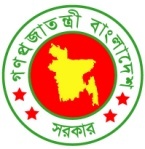 গ্রীন ফ্যাক্টরি অ্যাওয়ার্ড নীতিমালাশ্রম ও কর্মসংস্থান মন্ত্রণালয়গণপ্রজাতন্ত্রী বাংলাদেশ সরকারবাংলাদেশ সচিবালয়, ঢাকা।গণপ্রজাতন্ত্রী বাংলাদেশ সরকারগ্রীন ফ্যাক্টরি অ্যাওয়ার্ড নীতিমালাশ্রম ও কর্মসংস্থান মন্ত্রণালয়।মুখবন্ধশ্রমিকদের টেকসই কর্মপরিবেশ নিশ্চিতকরণ ও ইতিবাচক ভাবমূর্তি তৈরিতে গ্রীন ফ্যাক্টরি অ্যাওয়ার্ড অত্যন্ত গুরুত্বপূর্ণ। এছাড়া সামাজিক দায়বদ্ধতা, নৈতিকতা প্রতিপালন, শিল্প প্রতিষ্ঠানকে উৎসাহিতকরণ এবং কলকারখানার সার্বিক উন্নয়নে শ্রমিকের অংশগ্রহণ বৃদ্ধি করা এ অ্যাওয়ার্ড প্রদানের মুখ্য উদ্দেশ্য। মূলত শ্রমিক-কর্মচারীদের শোভন কর্মপরিবেশ নিশ্চিত করার মাধ্যমে সামগ্রিক উৎপাদন বৃদ্ধিকল্পে এ অ্যাওয়ার্ড প্রণোদনা হিসেবে সকল অংশীজনকে অনুপ্রাণিত করবে বলে আমার দৃঢ় বিশ্বাস। জাতির পিতা বঙ্গবন্ধু শেখ মুজিবুর রহমানের জন্মশতবার্ষিকী উপলক্ষ্যে শ্রম ও কর্মসংস্থান মন্ত্রণালয় এ বছরই গ্রীন ফ্যাক্টরি অ্যাওয়ার্ড প্রদানের সিদ্ধান্ত গ্রহণ করেছে। বঙ্গবন্ধু যেমন শ্রমিক বান্ধব ছিলেন তেমনই শ্রমিকের কর্মপরিবেশ উন্নয়নের তথা সামাজিক ও প্রাকৃতিক পরিবেশের সুস্থ্যতা রক্ষায় আজীবন কাজ করেছেন। তাঁর সেই মহতী লক্ষ্য ও অবদানকে শ্রদ্ধা নিবেদনের জন্য তাঁর জন্মশতবার্ষিকীতে শ্রম ও কর্মসংস্থান মন্ত্রণালয় এ অ্যাওয়ার্ড প্রদান করতে যাচ্ছে। প্রতিবছর ২৮ এপ্রিল ‘পেশাগত স্বাস্থ্য ও সেইফটি’ দিবসে বিভিন্ন শিল্প সেক্টরে যারা টেকসই কর্মপরিবেশ নিশ্চিত ও সামাজিক ও প্রাকৃতিক পরিবেশের সুস্থ্যতা অক্ষুণ্ন রেখে কাজ করে যাচ্ছে তাদের মধ্যে বিজয়ীদেরকে প্রতিবছর ২৮ এপ্রিল ‘পেশাগত স্বাস্থ্য ও সেইফটি’ দিবসে এ অ্যাওয়ার্ড প্রদান করা হবে।কে, এম, আব্দুস সালামসচিবশ্রম ও কর্মসংস্থান মন্ত্রণালয়বাংলাদেশ সচিবালয়, ঢাকা।গণপ্রজাতন্ত্রী বাংলাদেশ সরকারশ্রম ও কর্মসংস্থান মন্ত্রণালয়গ্রীন ফ্যাক্টরি অ্যাওয়ার্ড নীতিমালা১.০। প্রস্তাবনাশোভন কর্মপরিবেশ শ্রমিকদের একটি অন্যতম অধিকার। তথ্য প্রযুক্তির যুগে চতুর্থ শিল্প বিপ্লবের যাত্রা পথে যুগে প্রবেশ করতে যাচ্ছি। চতুর্থ শিল্প বিপ্লবকে কাজে লাগিয়ে পরিবেশবান্ধব নিরাপদ কর্মপরিবেশ নিশ্চিত করা কর্মক্ষেত্রের একটি গুরুত্বপূর্ণ কাজ। শ্রমিকদের জন্য টেকসই কর্মপরিবেশ নিশ্চিত ও ইতিবাচক ভাবমূর্তি তৈরিতে গ্রীন ফ্যাক্টরি অ্যাওয়ার্ড গুরুত্বপূর্ণ ভূমিকা পালন করবে । বস্তুত শ্রমিক-কর্মচারীদের জন্য শোভন কর্মপরিবেশ নিশ্চিতপূর্বক সামগ্রিক উৎপাদন বৃদ্ধিকল্পে ঘোষিত অ্যাওয়ার্ড প্রণোদনা হিসাবে সকল অংশীজনকে অনুপ্রাণিত করবে। বিশ্বায়ন ও শিল্পসমৃদ্ধ অর্থনীতির প্রেক্ষাপটে পরিবেশবান্ধব শিল্প প্রতিষ্ঠানের গুরুত্ব অপরিসীম। বিশ্ব পরিবেশ প্রতিনিয়ত শিল্পায়নের ফলে দূষিত হচ্ছে। বিশ্ববাসীর প্রত্যাশা হলো তৃতীয় বিশ্বের কারখানাগুলো পরিবেশবান্ধব হিসেবে গড়ে উঠুক । সেইসাথে পরিবেশে খারাপ প্রভাব বিস্তার রোধ করে সবুজায়নের মাধ্যমে পরিবেশ রক্ষায় অবদান রাখুক। দেশীয় শিল্পসমূহের স্থানীয় এবং আন্তর্জাতিক প্রতিযোগিতামূলক বাজারে টিকে থাকার জন্য উৎপাদনশীলতা বৃদ্ধি অত্যন্ত জরুরি। এ উৎপাদনশীলতা বৃদ্ধির সাথে ওতপ্রোতভাবে জড়িত পরিবেশবান্ধব প্রযুক্তির ব্যবহার, দক্ষ শ্রমশক্তি, নিরাপদ ও শোভন কর্মপরিবেশ। সরকারি-বেসরকারি সকল পর্যায়ে পরিবেশবান্ধব কর্মপরিবেশ নিশ্চিত করার জন্য সব ধরনের আইন, পরিবেশগত উদ্যোগ ও বিনিয়োগ একান্ত আবশ্যক। জাতির পিতা বঙ্গবন্ধু শেখ মুজিবুর রহমানের জন্মশতবার্ষিকী উপলক্ষ্যে ২০২০ সাল হতে প্রতি বছর শ্রম ও কর্মসংস্থান মন্ত্রণালয় গ্রীন ফ্যাক্টরি অ্যাওয়ার্ড প্রদানের সিদ্ধান্ত গ্রহণ করেছে। জাতিসংঘ কর্তৃক ঘোষিত টেকসই উন্নয়নের ১৭টি লক্ষ্যমাত্রার মধ্যে জলবায়ু পরিবর্তনের প্রভাব মোকাবেলায় টেকসই কার্যক্রম গ্রহণ করার বিষয়ে বলা হয়েছে। এ লক্ষ্য বাস্তবায়নে জাতির পিতা বঙ্গবন্ধু শেখ মুজিবুর রহমানের জন্মশতবার্ষিকীতে শ্রম ও কর্মসংস্থান মন্ত্রণালয় গ্রীন ফ্যাক্টরি অ্যাওয়ার্ড প্রদানের উদ্যোগ গ্রহণ করেছে।২.০। পুরস্কারের নাম:পুরস্কারের নাম হবে গ্রীন ফ্যাক্টরি অ্যাওয়ার্ড (Green Factory Award)৩.০। পুরস্কারের খাত ও শ্রেণি:গ্রীন ফ্যাক্টরি অ্যাওয়ার্ড-এর জন্য শ্রম ও কর্মসংস্থান মন্ত্রণালয় কর্তৃক ঘোষিত বিভিন্ন খাত (sector)-কে বিবেচনায় নেওয়া হবে। কোন কোন খাতকে পুরস্কার প্রদানের জন্য নির্বাচন করা হবে তা সুনির্দিষ্টভাবে প্রচার করা হবে। উল্লেখ করা যেতে পারে যে, বিভিন্ন শিল্প সেক্টরের মধ্যে (ক) তৈরী পোশাক খাত, (খ) চা, (গ) প্লাস্টিক, (ঘ) চামড়াজাতপণ্য, (ঙ) ফার্মাসিউটিক্যালস ও (চ) কৃষি পণ্য (খাদ্য) প্রক্রিয়াজাতকরণ খাত-সমূহকে সক্রিয় বিবেচনায় রাখা হবে। বিভিন্ন খাতে সর্বমোট ৩০ (ত্রিশ) টি পুরস্কার প্রদান করা হবে। কোন খাতে কয়টি পুরস্কার প্রদান করা হবে তা প্র্রাথমিকভাবে জুরি বোর্ড পরীক্ষা-নিরীক্ষান্তে প্রস্তাব/সুপারিশ মন্ত্রণালয়ের কোর কমিটির নিকট পেশ করবে। কোর কমিটি চূড়ান্ত অনুমোদন প্রদান করবে।৪.০। সামগ্রিক লক্ষ্য ও উদ্দেশ্য:পরিবেশবান্ধব করার ক্ষেত্রে অসামান্য কৃতিত্ব রেখেছে এমন শিল্প-কারখানাসমূহকে স্বীকৃতি প্রদান করার মাধ্যমে পুরস্কারপ্রাপ্ত শিল্প-কারখানাসমূহ তাদের মূল্যবান অভিজ্ঞতা তথা তাদের অনুসৃত পরিবেশবান্ধব সিদ্ধান্তসমূহ অন্যান্য কারখানা ও প্রতিষ্ঠানে প্রয়োগের মাধ্যমে শোভন কর্মপরিবেশ তৈরির ক্ষেত্র বিস্তৃত করা এবং সরকারের নীতিমালার বাস্তবায়ন। এ লক্ষ্যকে সামনে রেখে সুনির্দিষ্ট উদ্দেশ্যসমূহ প্রণীত হয়েছে, যা নিম্নরূপ:  সুনির্দিষ্ট উদ্দেশ্যসমূহ:   ৪.১ শ্রমিকের জন্য টেকসই শোভন কর্মপরিবেশ নিশ্চিত করা ; ৪.২ দেশে বিদেশে গ্রীন ফ্যাক্টরি সম্পর্কে ইতিবাচক ধারনা সৃষ্টির বিষয়ে উদাহরণ তৈরি করা;৪.৩ ইটিপি-এর যথাযথ ব্যবহারের বিষয়ে রোল মডেল তৈরি করা; ৪.৪ কর্পোরেট সামাজিক দায়বদ্ধতা ও নৈতিকতা নিয়ে ব্যবসা করার জন্য অন্যান্য কারখানা ও প্রতিষ্ঠানগুলোকে  অনুপ্রাণিত করা; এবং   ৪.৫ কর্মীদের অংশগ্রহণ বৃদ্ধি এবং শিল্প-কারখানার উন্নয়নে তাদের অংশগ্রহণের সুযোগ সৃষ্টি করা। ৫.০। পুরস্কারের ক্ষেত্র:নতুন তথ্য প্রযুক্তির প্রয়োগ ও ব্যবহার করে শোভন কর্মপরিবেশ নিশ্চিতকরত কর্মক্ষেত্রে নিয়োজিত শ্রমিক-কর্মচারীদের একদিকে যেমন প্রবল সম্ভাবনা রয়েছে তেমনি চ্যালেঞ্জও কম নয়। একইসঙ্গে পরিবেশবান্ধব নিরাপদ কর্মপরিবেশ গ্রীন ফ্যাক্টরি পুরস্কার বিষয়ক স্বয়ংসম্পূর্ণ নীতিমালা প্রণয়নও চ্যালেঞ্জিং কাজ। সকল প্রতিষ্ঠানই পরিবেশের সাথে সরাসরি সম্পৃক্ত হলেও সবগুলো খাতকে পুরস্কারের আওতায় আনা সময়সাপেক্ষ। এসকল প্রতিষ্ঠানের ক্ষেত্রে:    ক. কারখানা নির্মাণে কী ধরনের নির্মাণসামগ্রী ব্যবহার করা হয়েছে,     খ. কারখানায় সূর্যের আলোর কী পরিমাণ ব্যবহার হয়,     গ. সৌর বিদ্যুতের ব্যবহার করা হয় কি না,      ঘ. কারখানার নির্দিষ্ট দূরত্বের মধ্যে শ্রমিকদের বাসস্থান আছে কি না,     ঙ. স্কুল, বাজার, এবং কাছাকাছি বাসস্ট্যান্ড রয়েছে কি না,     চ. সূর্যের আলো ব্যবহার করার পাশাপাশি সৌরবিদ্যুত ব্যবহার এবং বিদ্যুতসাশ্রয়ী বাতি ব্যবহার         করা হয় কি না,     ছ. বৃষ্টির পানি সংরক্ষণ করে ব্যবহার করা হয় কি না,    জ. কারখানা নির্মাণে নির্দিষ্ট পরিমাণ খোলা জায়গা রাখা হয়েছে কি না,    ঝ. অগ্নিনির্বাপণ ব্যবস্থা আছে কি না,        ঞ. বৈদ্যুতিক ফিটিংস স্থাপন ছাড়াও অগ্নিদুর্ঘটনা এড়াতে আধুনিক প্রযুক্তির যন্ত্রপাতি ব্যবহার          করা হয়েছে কি না ইত্যাদি সূক্ষ্ম বিষয়গুলো পর্যবেক্ষণ করা । বাংলাদেশের ৪৩ টি থ্রাস্ট সেক্টর (প্রবৃদ্ধি খাত) রয়েছে যেখানে বিনিয়োগ এবং রপ্তানি আয়ের ক্ষেত্রে কোনো কোনো শিল্প প্রতিষ্ঠান ইতোমধ্যে বিলিয়ন ডলার অর্জনে সক্ষম হয়েছে। এ ধরণের রপ্তানিমুখী কারখানা ও প্রতিষ্ঠানের সংখ্যা আরও উত্তরোত্তর বাড়বে। এমতাবস্থায় সকল দিক বিবেচনায় পর্যায়ক্রমে পুরস্কারের আওতা ও সংখ্যা বৃদ্ধির উদ্যোগ নেয়া প্রয়োজন হবে। সেক্ষেত্রে মন্ত্রণালয়ের কমিটি এ বিষয়ে সভা করে পরীক্ষা-নিরীক্ষা ও যৌক্তিকতা যাচাইয়ের মাধ্যমে পুরস্কারের সংখ্যা ও আওতা বাড়াতে-কমাতে পারে। ৬.০। পুরস্কারের প্রকৃতি ও পরিধি:জমির ভৌগোলিক অবস্থান, পানি সাশ্রয়, প্রাকৃতিক শক্তির ব্যবহার, পরিবেশবান্ধব নির্মাণসামগ্রী, অভ্যন্তরীণ পরিবেশগত অবস্থা, অতি সাম্প্রতিক উদ্ভাবিত যন্ত্রের ব্যবহার, এলাকাভিত্তিক প্রাধান্য ইত্যাদি পর্যালোচনা করে কারখানাটি পরিবেশবান্ধব তথা গ্রীন ফ্যাক্টরি কি না তা নির্ধারণ করা হবে।  কারখানা ও প্রতিষ্ঠানগুলোকে উৎসাহিত করার লক্ষ্যে বিভিন্ন শিল্প খাতকে গ্রীন ফ্যাক্টরি অ্যাওয়ার্ড প্রদানের উদ্যোগ নেয়া হবে।   ৭.০। পুরস্কার প্রক্রিয়ায় নির্ণায়কসমূহ গ্রীন ফ্যাক্টরি অ্যাওয়ার্ড এর জন্য  স্বচ্ছ , গ্রহণযোগ্য  ও নিরপেক্ষ প্রক্রিয়ার কোনো বিকল্প নেই। অ্যাওয়ার্ড প্রদানের জন্য নিম্নোক্ত শ্রমমান সম্পর্কিত নির্ণায়কসমূহ বিবেচনায় নিতে হবে:  ৭.১ অপরিহার্য প্রতিপালন: পরিবেশ বান্ধব সামগ্রী ব্যবহার; নবায়নযোগ্য জ্বালানিজীবন ও নিরাপত্তার নিশ্চয়তা পরিষ্কার পরিচ্ছন্নতা কর্মকক্ষে পর্যাপ্ত ও কার্যকর বায়ু চলাচল কর্মকক্ষে আলোকব্যবস্থা, সহনীয় শব্দমাত্রা এবং আরামদায়ক উষ্ণতাবৃষ্টির পানি সংরক্ষণ করে তা ব্যবহার স্বল্প কার্বন নিঃসরণ রেজিস্টার্ড ডাক্তার ও নার্স কারখানা নির্মাণে নির্দিষ্ট পরিমাণ খোলা জায়গা রাখাঅগ্নিনির্বাপণ ব্যবস্থা বৈদ্যুতিক ফিটিংস স্থাপন ছাড়াও অগ্নিদুর্ঘটনা এড়াতে সর্বাধুনিক প্রযুক্তির যন্ত্রপাতি ব্যবহারনিয়মিত কর প্রদান নিয়িমত বিল পরিশোধ  ব্যক্তিগত সুরক্ষা সরঞ্জামব্যবস্থাসার্বিক নিরাপত্তা নিয়মিত স্বাস্থ্য পরীক্ষা ও পেশাগত ব্যাধি সংক্রান্ত রেজিস্টার শ্রমিকদের বাসস্থান (চা সেক্টর); শ্রমিকদের স্বাস্থ্যগত ঝুঁকি নির্ণয় ও সুরক্ষা ( খাদ্য, ফার্মাসিউটিক্যালস)   শ্রমিকদের  বিনোদন ও তাদের সন্তানদের  প্রাথমিক শিক্ষার ব্যবস্থা (চা সেক্টর);৭.২ পরিবেশগত প্রতিপালন: সংশ্লিষ্ট কর্তৃপক্ষের অনুমোদনবর্জ্য ব্যবস্থাপনাইটিপি ব্যবস্থাপনাধুলো-বালি, ধোঁয়া বা দূষণ ব্যবস্থাপনা সুপেয় পানিশৌচাগার, প্রক্ষালনকক্ষ ও ধৌতকরণ সুবিধাশ্রমিকের সুরক্ষায় রাসায়নিক ও অন্যান্য ঝুঁকি ব্যবস্থাপনা বিদ্যুৎ, জ্বালানি, শক্তি ব্যবহারে দক্ষতা জিরো ডিসচার্জ প্ল্যান অনুমোদন শব্দ, বায়ু, তাপ ও পানি সম্পর্কিত দূষণ নিয়ন্ত্রণ ব্যবস্থাপনা ৭.৩ প্রাতিষ্ঠানিক প্রতিপালন: ট্রেড ইউনিয়ন/ অংশগ্রহণকারী কমিটি দুর্ঘটনার রেজিস্টার সংরক্ষণ ক্ষতিপূরণ সেফটি কমিটিলভ্যাংশ কেন্দ্রীয় তহবিল/ শ্রমিক কল্যান ফাউন্ডেশনে জমাকরণ (শ্রম আইন অনুযায়ী) নারী ক্ষমতায়ন সামাজিক নিরাপত্তা বিধানকর্মীদের জন্য কর্পোরেট সামাজিক দায়িত্ব মহিলা কর্মীদের জন্য মাতৃত্বকালীন সুবিধা শিশুকক্ষ, মাতৃদুগ্ধ পানের কক্ষ / শিশু সদন (চা সেক্টর)ক্যান্টিন/ খাবার কক্ষ  কর্মে নিয়োগসহ প্রতিবন্ধী ব্যক্তির সুযোগ-সুবিধাদি কর্ম ঘণ্টা, ওভারটাইম, ছুটি , নিম্নতম মজুরি, বেতন যথাসময়ে প্রদান  দেশীয় অর্থনীতিতে অবদানবৈদেশিক মুদ্রা অর্জন ৭.৪ উদ্ভাবনী কার্যক্রম: নতুন কর্মসংস্থান শ্রম দক্ষতার উন্নয়নকর্পোরেট সামাজিক দায়বদ্ধতানিরাপদ ও দীর্ঘ কর্মজীবন (OSH সংক্রান্ত) শ্রমিকদের চিত্ত বিনোদন ৮। পুরস্কার প্রদানের ব্যয় নির্বাহ:পুরস্কার প্রদান কাযক্রমের জন্য শ্রম ও কর্মসংস্থান মন্ত্রণালয়ের বাজেটে বরাদ্দ নির্ধারিত থাকবে। এ বরাদ্দ নিশ্চিত করতে অর্থ বিভাগ প্রয়োজনীয় অনুমোদন প্রদান করবে। ৯। বাস্তবায়ন সময়সূচি:পুরস্কার প্রদানের ক্ষেত্রে কোন শিল্প সেক্টরের সকল কর্মকান্ড (পুরস্কার প্রদানের নির্ণায়কসমূহ) ক্যালেন্ডার বছরের (জানুয়ারি-ডিসেম্বর) কর্মকান্ড বিবেচনায় নেওয়া হবে। গ্রিন ফ্যাক্টরি অ্যাওয়ার্ড  প্রদানের সকল প্রক্রিয়া ডিসেম্বর থেকে এপ্রিল মাসের মধ্যে সম্পন্ন করা হবে। ১০। পুরস্কারের জন্য মনোনয়ন ও যাচাই-বাছাই প্রক্রিয়া: নিম্নে বর্ণিত ধারাবাহিক প্রক্রিয়ায় মনোনয়ন আহবান ও যাচাই-বাছাই কার্যক্রম সম্পন্ন করা হবে:নির্ণায়কসমূহের আলোকে বিস্তারিত তথ্য সম্বলিত মনোনয়ন ফরম তৈরি; বিভিন্ন খাত থেকে মনোনয়নের জন্য আহবান জানিয়ে প্রিন্ট/ইলেক্ট্রনিক/সামাজিক যোগাযোগ মাধ্যমে প্রচার;সরাসরি/ওয়েবসাইটে আপলোডকৃত মনোনয়ন ফর্ম এর মাধ্যমে আবেদন গ্রহণ; গৃহীত আবেদনসমূহের সংক্ষিপ্ত তালিকা (short list) প্রণয়ন;প্রাথমিকভাবে তালিকাভুক্ত সকল কারখানা তদন্ত/পরিদর্শনের জন্য নির্বাচন;জুরি বোর্ড কর্তৃক মূল্যায়ন;সংক্ষিপ্ত তালিকা হতে মূল্যায়ন শেষে অগ্রাধিকারভিত্তিক তালিকা প্রণয়ন ও মন্ত্রণালয়ে প্রেরণ।  ১১।  প্রাথমিকভাবে তালিকাভুক্ত কারখানাসমূহ সরেজমিন পরিদর্শন ও প্রমাণক যাচাই:জুরি বোর্ডের নির্দেশনা অনুসারে, প্রয়োজনে যোগ্য কর্মকর্তাগণের সমন্বয়ে সংশ্লিষ্ট উপমহাপরিদর্শকের কার্যালয় হতে গঠিত পরিদর্শন টিম সংক্ষিপ্ত তালিকাভুক্ত কারখানায় সরেজমিনে পরিদর্শন ও প্রমাণক যাচাই কাজ সম্পাদন করবেন। প্রয়োজনে কমিটি পুনঃপরিদর্শন করবে। তদন্ত দল চূড়ান্ত নির্বাচনের জন্য জুরি বোর্ডকে সঠিক নথি, ছবি এবং ভিডিও চিত্র ও প্রমাণকসমূহ সরবরাহ করবেন। ১২। আবেদনের যোগ্যতা:উল্লিখিত খাতে কলকারখানা ও প্রতিষ্ঠান পরিদর্শন অধিদপ্তরের সকল নিবন্ধিত ও হালনাগাদ নবায়নকৃত কারখানা ও প্রতিষ্ঠানসমূহ পুরস্কারের জন্য বিবেচিত হবে। ১৩। চূড়ান্ত মূল্যায়ন:মোট ১০০ নম্বরের ভিত্তিতে চূড়ান্ত মূল্যায়ন করা হবে। নূন্যতম ৭০  নম্বরধারী কারখানাসমূহকে প্রাপ্ত নম্বরের ক্রম অনুযায়ী তালিকাভুক্ত করে পুরস্কার প্রাপ্তির জন্য  জুরি বোর্ড কর্তৃক সুপারিশকৃত হবে। শ্রম ও কর্মসংস্থান মন্ত্রণালয় কর্তৃক চূড়ান্তভাবে পুরস্কারপ্রাপ্তদের তালিকা অনুমোদিত হবে। ১৪। জুরি বোর্ড গঠন:নিম্নোক্ত সদস্যগণের সমন্বয়ে শ্রম ও কর্মসংস্থান মন্ত্রণালয় কর্তৃক প্রজ্ঞাপন দ্বারা একটি জুরি বোর্ড গঠিত হবে:জুরি বোর্ড এর কর্মপরিধি:তথ্য/উপাত্ত, পরিদর্শন-রিপোর্ট বিশ্লেষণ। তথ্য উপাত্ত সম্পর্কে তদন্ত টিমের সঙ্গে আলোচনা সাপেক্ষে সঠিকতা যাচাই। মূল্যায়ন নম্বর অনুযায়ী অগ্রাধিকার তালিকা প্রণয়ন।পুরস্কারের জন্য মনোনীত প্রতিষ্ঠানের নাম সুপারিশ। ১৫। মন্ত্রণালয়ের কোর কমিটি:শ্রম ও কর্মসংস্থান মন্ত্রণালয়ের সচিব (সচিবের অনুপস্থিতিতে ভারপ্রাপ্ত সচিব)-এর সভাপতিত্বে নিম্নরূপ কোর কমিটি থাকবে:কর্মপরিধি:জুরি বোর্ড কর্তৃক প্রেরিত অগ্রাধিকার তালিকা হতে নির্ধারিত সংখ্যক খাতের (sector) উপযুক্ত প্রার্থিসমূহের নাম অ্যাওয়ার্ডের জন্য চূড়ান্ত তালিকা প্রস্তুত করবে।  ১৬। পুরস্কার পরিকল্পনায় বিবেচ্য গুরুত্বপূর্ণ বিষয়াবলি:(ক) নির্ধারিত ছকে মনোনয়নের ০৩ (তিন) কপি পূরণকৃত ফরম নির্ধারিত জুরি বোর্ডের নিকট প্রেরণ করতে হবে এবং এর সফটকপি সরাসরি এবং চাহিদা মোতাবেক নির্ধারিত ই-মেইলে প্রেরণ করতে হবে।(খ) মনোনয়ন পত্রে অসম্পূর্ণ তথ্য অথবা অস্পষ্ট বর্ণনা এবং নমুনা অনুযায়ী যথাযথ প্রমাণপত্র না থাকলে মনোনয়নপত্র বাতিল বলে গণ্য হবে। (গ) এ পুরস্কার কার্যক্রমের সকল বিষয়ে কর্তৃপক্ষের সিদ্ধান্তই চূড়ান্ত বলে গণ্য হবে।(ঘ) কোন শ্রেণিতে কাঙ্ক্ষিত মানসম্মত কোনো প্রস্তাব পাওয়া না গেলে সেক্ষেত্রে ঐ শ্রেণিতে পুরস্কার প্রদান ঐ বছরের জন্য স্থগিত থাকবে।১৭। স্বচ্ছতা ও নিরপেক্ষতা: গ্রীন ফ্যাক্টরি অ্যাওয়ার্ড প্রদানের সকল ক্ষেত্রে অর্থাৎ মনোনয়ন প্রক্রিয়াসহ সর্বক্ষেত্রে স্বচ্ছতা, নিরপেক্ষতা ও প্রয়োজনীয় ক্ষেত্রে গোপনীয়তা বজায় রাখা হবে এবং পুরষ্কার প্রদানের মূল উদ্দেশ্য বাস্তবায়নের প্রতি লক্ষ্য রাখা হবে। কোনো কারখানা ও প্রতিষ্ঠানের পক্ষ হতে কোনোরূপ তদবির, চাপ সৃষ্টি কিংবা অন্য কোনো উপায়ে পুরষ্কার প্রাপ্তির জন্য চেষ্টা করা হলে উক্ত কারখানার পুরষ্কার প্রাপ্তির ক্ষেত্রে অযোগ্য বলে বিবেচিত হবে।  ১৮। অস্পষ্টতা দূরীকরণ:এ নীতিমালার কোন অনুচ্ছেদের বিষয়ে কোন অস্পষ্টতা কারো নিকট পরিলক্ষিত হলে এ বিষয়ে মতামতের জন্য শ্রম ও কর্মসংস্থান মন্ত্রণালয়ে প্রেরণ করতে হবে। এ মন্ত্রণালয়ের প্রদত্ত মতামতই চূড়ান্ত বলে গণ্য হবে।১৯। পুরষ্কার ঘোষণা ও প্রদান   পুরষ্কার প্রাপ্ত শিল্প প্রতিষ্ঠান/ কারখানাকে অনুমোদিত মনোগ্রাম (Logo)-খচিত ক্রেস্ট ও সনদপত্র প্রদান করা হবে। অনিবার্য কারণ ব্যতিরেকে প্রতিবছর ২৮ এপ্রিল (OHS Day উপলক্ষ্যে)এ অ্যাওয়ার্ড ও সনদপত্র প্রদান করা হবে।পরিশিষ্ট-ক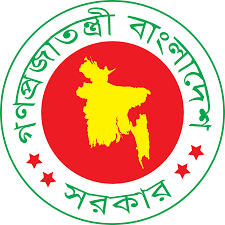 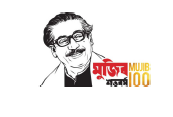                                    গণপ্রজাতন্ত্রী বাংলাদেশ সরকারশ্রম ও কর্মসংস্থান মন্ত্রণালয়"গ্রীন ফ্যাক্টরি অ্যাওয়ার্ড" এর জন্য মনোনয়ন ফরম (খাদ্য প্রক্রিয়াজাতকরণ সেক্টর)নিম্নোক্ত প্রযোজ্য ঘরে অনুস্বাক্ষর করুন ও ক্রম অনুসারে প্রমাণক সংযুক্ত করুন:* বাংলাদেশ শ্রম আইন, ২০০৬ (সংশোধিত ২০১৮)** বাংলাদেশ শ্রম বিধিমালা ২০১৫অসম্পূর্ণ ও ত্রুটিপূর্ণ ফরম গ্রহণযোগ্য নয় । কারখানা নির্বাচনের ক্ষেত্রে কমিটি কর্তৃক গৃহীত সিদ্ধান্তই চূড়ান্ত বলে গণ্য হবে ।								(স্বাক্ষর)								নাম, পদবী ও সিলমোহরএসবি পাশের জন্য কারখানা / প্রতিষ্ঠানের পক্ষ থেকে এ্যাওয়ার্ড গ্রহণকারী / অনুষ্ঠানে অংশগ্রহণকারী তিন (০৩) জন প্রতিনিধির তথ্য:                                   গণপ্রজাতন্ত্রী বাংলাদেশ সরকারশ্রম ও কর্মসংস্থান মন্ত্রণালয়"গ্রীন ফ্যাক্টরি অ্যাওয়ার্ড" এর জন্য মনোনয়ন ফরম (চামড়াজাত পণ্য সেক্টর)নিম্নোক্ত প্রযোজ্য ঘরে অনুস্বাক্ষর করুন ও ক্রম অনুসারে প্রমাণক সংযুক্ত করুন:* বাংলাদেশ শ্রম আইন, ২০০৬ (সংশোধিত ২০১৮)** বাংলাদেশ শ্রম বিধিমালা ২০১৫অসম্পূর্ণ ও ত্রুটিপূর্ণ ফরম গ্রহণযোগ্য নয় । কারখানা নির্বাচনের ক্ষেত্রে কমিটি কর্তৃক গৃহীত সিদ্ধান্তই চূড়ান্ত বলে গণ্য হবে ।								(স্বাক্ষর)								নাম, পদবী ও সিলমোহরএসবি পাশের জন্য কারখানা / প্রতিষ্ঠানের পক্ষ থেকে এ্যাওয়ার্ড গ্রহণকারী / অনুষ্ঠানে অংশগ্রহণকারী তিন (০৩) জন প্রতিনিধির তথ্য:                                   গণপ্রজাতন্ত্রী বাংলাদেশ সরকারশ্রম ও কর্মসংস্থান মন্ত্রণালয়"গ্রীন ফ্যাক্টরি অ্যাওয়ার্ড" এর জন্য মনোনয়ন ফরম (ফার্মাসিউটিক্যালস সেক্টর)নিম্নোক্ত প্রযোজ্য ঘরে অনুস্বাক্ষর করুন ও ক্রম অনুসারে প্রমাণক সংযুক্ত করুন:* বাংলাদেশ শ্রম আইন, ২০০৬ (সংশোধিত ২০১৮)** বাংলাদেশ শ্রম বিধিমালা ২০১৫অসম্পূর্ণ ও ত্রুটিপূর্ণ ফরম গ্রহণযোগ্য নয় । কারখানা নির্বাচনের ক্ষেত্রে কমিটি কর্তৃক গৃহীত সিদ্ধান্তই চূড়ান্ত বলে গণ্য হবে ।								(স্বাক্ষর)								নাম, পদবী ও সিলমোহরএসবি পাশের জন্য কারখানা / প্রতিষ্ঠানের পক্ষ থেকে এ্যাওয়ার্ড গ্রহণকারী / অনুষ্ঠানে অংশগ্রহণকারী তিন (০৩) জন প্রতিনিধির তথ্য:                                   গণপ্রজাতন্ত্রী বাংলাদেশ সরকারশ্রম ও কর্মসংস্থান মন্ত্রণালয়"গ্রীন ফ্যাক্টরি অ্যাওয়ার্ড" এর জন্য মনোনয়ন ফরম (প্লাস্টিক সেক্টর)নিম্নোক্ত প্রযোজ্য ঘরে অনুস্বাক্ষর করুন ও ক্রম অনুসারে প্রমাণক সংযুক্ত করুন:* বাংলাদেশ শ্রম আইন, ২০০৬ (সংশোধিত ২০১৮)** বাংলাদেশ শ্রম বিধিমালা ২০১৫অসম্পূর্ণ ও ত্রুটিপূর্ণ ফরম গ্রহণযোগ্য নয় । কারখানা নির্বাচনের ক্ষেত্রে কমিটি কর্তৃক গৃহীত সিদ্ধান্তই চূড়ান্ত বলে গণ্য হবে ।								(স্বাক্ষর)								নাম, পদবী ও সিলমোহরএসবি পাশের জন্য কারখানা / প্রতিষ্ঠানের পক্ষ থেকে এ্যাওয়ার্ড গ্রহণকারী / অনুষ্ঠানে অংশগ্রহণকারী তিন (০৩) জন প্রতিনিধির তথ্য:                                   গণপ্রজাতন্ত্রী বাংলাদেশ সরকারশ্রম ও কর্মসংস্থান মন্ত্রণালয়"গ্রীন ফ্যাক্টরি অ্যাওয়ার্ড" এর জন্য মনোনয়ন ফরম (তৈরী পোশাক সেক্টর)নিম্নোক্ত প্রযোজ্য ঘরে অনুস্বাক্ষর করুন ও ক্রম অনুসারে প্রমাণক সংযুক্ত করুন:* বাংলাদেশ শ্রম আইন, ২০০৬ (সংশোধিত ২০১৮)** বাংলাদেশ শ্রম বিধিমালা ২০১৫অসম্পূর্ণ ও ত্রুটিপূর্ণ ফরম গ্রহণযোগ্য নয় । কারখানা নির্বাচনের ক্ষেত্রে কমিটি কর্তৃক গৃহীত সিদ্ধান্তই চূড়ান্ত বলে গণ্য হবে ।								(স্বাক্ষর)								নাম, পদবী ও সিলমোহরএসবি পাশের জন্য কারখানা / প্রতিষ্ঠানের পক্ষ থেকে এ্যাওয়ার্ড গ্রহণকারী / অনুষ্ঠানে অংশগ্রহণকারী তিন (০৩) জন প্রতিনিধির তথ্য:                                   গণপ্রজাতন্ত্রী বাংলাদেশ সরকারশ্রম ও কর্মসংস্থান মন্ত্রণালয়"গ্রীন ফ্যাক্টরি অ্যাওয়ার্ড" এর জন্য মনোনয়ন ফরম (চা সেক্টর)নিম্নোক্ত প্রযোজ্য ঘরে অনুস্বাক্ষর করুন ও ক্রম অনুসারে প্রমাণক সংযুক্ত করুন:* বাংলাদেশ শ্রম আইন, ২০০৬ (সংশোধিত ২০১৮)** বাংলাদেশ শ্রম বিধিমালা ২০১৫অসম্পূর্ণ ও ত্রুটিপূর্ণ ফরম গ্রহণযোগ্য নয় । কারখানা নির্বাচনের ক্ষেত্রে কমিটি কর্তৃক গৃহীত সিদ্ধান্তই চূড়ান্ত বলে গণ্য হবে ।								(স্বাক্ষর)								নাম, পদবী ও সিলমোহরএসবি পাশের জন্য কারখানা / প্রতিষ্ঠানের পক্ষ থেকে এ্যাওয়ার্ড গ্রহণকারী / অনুষ্ঠানে অংশগ্রহণকারী তিন (০৩) জন প্রতিনিধির তথ্য:অতিরিক্ত সচিব (শ্রম), শ্রম ও কর্মসংস্থান মন্ত্রণালয়আহ্বায়কসাবেক মহাপরিদর্শক,  কলকারখানা ও প্রতিষ্ঠান পরিদর্শন অধিদপ্তরসদস্যমহাপরিচালক, শ্রম অধিদপ্তরসদস্যপ্রতিনিধি, ফায়ার সার্ভিস ও সিভিল ডিফেন্স (পরিদর্শক বা তদু্র্ধ্ব পর্যায়ের কর্মকর্তা)সদস্যপ্রতিনিধি, পরিবেশ অধিদপ্তর, উপসচিব বা তদূর্ধ্ব পর্যায়ের কর্মকর্তাসদস্যপ্রতিনিধি, বাণিজ্য মন্ত্রণালয়, উপসচিব বা তদূর্ধ্ব পর্যায়ের কর্মকর্তাসদস্যপ্রতিনিধি, শিল্প মন্ত্রণালয়, উপসচিব বা তদূর্ধ্ব পর্যায়ের কর্মকর্তাসদস্যবাংলাদেশ ব্যাংকের প্রতিনিধি, পরিচালক বা তদূর্ধ্ব পর্যায়ের কর্মকর্তাসদস্যঅধ্যাপক/ সহযোগী অধ্যাপক, ঢাকা বিশ্ববিদ্যালয়সদস্যঅধ্যাপক/ সহযোগী অধ্যাপক, বাংলাদেশ প্রকৌশল বিশ্ববিদ্যালয়সদস্যঅধ্যাপক/ সহযোগী অধ্যাপক, ইন্সটিটিউট অফ লেদার ইঞ্জিনিয়ারিং এন্ড   টেকনোলোজি, ঢাকা বিশ্ববিদ্যালয়সদস্যঅধ্যাপক/ সহযোগী অধ্যাপক, বাংলাদেশ ইউনিভার্সিটি অফ হেলথ সায়েন্সেসসদস্যমহাপরিদর্শক, কলকারখানা ও প্রতিষ্ঠান পরিদর্শন অধিদপ্তরসদস্য-সচিবসচিবসভাপতিঅতিরিক্ত সচিব (আইও), শ্রম ও কর্মসংস্থান মন্ত্রণালয়সদস্যমহাপরিদর্শক, কলকারখানা ও প্রতিষ্ঠান পরিদর্শন অধিদপ্তরসদস্যমহাপরিচালক, শ্রম অধিদপ্তরসদস্যঅতিরিক্ত সচিব (শ্রম),শ্রম ও কর্মসংস্থান মন্ত্রণালয়সদস্য-সচিবকারখানা/ শিল্প প্রতিষ্ঠানের নাম (বাংলায়):::::কারখানা/ শিল্প প্রতিষ্ঠানের নাম (ইংরেজিতে ব্লক লেটারে):::::প্রতিষ্ঠার বছর:::::কারখানা/ শিল্প প্রতিষ্ঠানের ঠিকানা:::::চেয়ারম্যান / এমডি / সিইও এর নাম (স্ট্যাম্প সাইজের তিন কপি ছবিসহ):::::মোবাইল ফোন নম্বর  :::::ই-মেইল ঠিকানা:::::যোগাযোগকারী ব্যক্তির নাম (স্ট্যাম্প সাইজের তিন কপি ছবিসহ):::::মোবাইল ফোন নম্বর:::::ই-মেইল ঠিকানা:::::কর্মরত শ্রমিকের সংখ্যা                                           :কর্মরত শ্রমিকের সংখ্যা                                           :বছরপুরুষমহিলামোটকর্মরত শ্রমিকের সংখ্যা                                           :কর্মরত শ্রমিকের সংখ্যা                                           :২০১৯কর্মরত শ্রমিকের সংখ্যা                                           :কর্মরত শ্রমিকের সংখ্যা                                           :২০১৮কর্মরত শ্রমিকের সংখ্যা                                           :কর্মরত শ্রমিকের সংখ্যা                                           :২০১৭* প্রতিষ্ঠানের পেশাগত স্বাস্থ্য, সেইফটি, শোভন কর্মপরিবেশ এবং পরিবেশ বান্ধব কর্মকান্ড বিষয়ক অনধিক ৩০০ শব্দের মধ্যে একটি নিবন্ধ লিখে পাঠাতে হবে এবং ০৫ (পাঁচ) মিনিটের একটি ভিডিওচিত্র সংযোজন করতে হবে। (ডিভিডি অথবা পেন ড্রাইভ-এ) (ক)অপরিহার্য প্রতিপালন: ৩০ নম্বর (১৫×২)হ্যাঁনাপ্রমাণকের ক্রমিক নম্বর১কারখানাতে পরিবেশবান্ধব সামগ্রী ব্যবহার করা হয় কি না? ২কারখানাতে নবায়নযোগ্য জ্বালানির ব্যবহার করা হয় কি না?  ৩প্রতিষ্ঠানের কোন ভবন, অংশবিশেষ, চলাচলের পথ বা যন্ত্র, জীবন ও নিরাপত্তার জন্য ঝুঁকিপূর্ণ কি না?৪প্রতিষ্ঠানটি সামগ্রিকভাবে পরিচ্ছন্ন ও স্বাস্থ্যসম্মত কি না?৫আইন* ও বিধি** মোতাবেক কর্মকক্ষে পর্যাপ্ত ও কার্যকর বায়ু চলাচল, আলোক ব্যবস্থা, সহনীয় শব্দমাত্রা এবং আরামদায়ক উঞ্চতা বজায় রাখা হয় কি না?৬বৃষ্টির পানি সংরক্ষণ করে তা ব্যবহার করা হয় কি না?৭কার্বন নিঃসরণ এর মাত্রা সহনীয় পর্যায়ে রাখা হয় কি না? ৮আইন* ও বিধি** মোতাবেক রেজিস্টার্ড ডাক্তার ও নার্স আছে কি না?৯কারখানা নির্মাণে নির্দিষ্ট পরিমাণ খোলা জায়গা রাখা হয়েছে কি না?১০অগ্নিনির্বাপণ ব্যবস্থা এবং বৈদ্যুতিক ফিটিংস স্থাপন ছাড়াও অগ্নি দুর্ঘটনা এড়াতে সর্বাধুনিক প্রযুক্তির যন্ত্রপাতি ব্যবহার হয়েছে কি না?১১নিয়মিত কর প্রদান করা হয় কি না?১২গ্যাস, বিদ্যুৎ, পানি, টেলিফোন ও অন্যান্য ইউটিলিটি বিল নিয়মিত পরিশোধ করা হয় কি না? ১৩কর্মরত শ্রমিকগণকে তাদের কাজের ধরণ অনুযায়ী উপযুক্ত ব্যক্তিগত সুরক্ষা সামগ্রী (PPE) সরবরাহ এবং ব্যবহার নিশ্চিত করা হয় কি না?১৪নিরাপদ খাদ্যদ্রব্য প্রস্তুত নিশ্চিতকরণের লক্ষ্যে সরঞ্জামাদি ও শ্রমিকদের সামগ্রিকভাবে পরিষ্কার পরিচ্ছন্নতা রক্ষার যথাযথ ব্যবস্থা আছে কি না?১৫আইন* ও বিধি** মোতাবেক শ্রমিকদের নিয়মিত স্বাস্থ্য পরীক্ষা করানো হয় কি না এবং পেশাগত ব্যাধি সংক্রান্ত রেজিস্টার সংরক্ষণ করা হয় কি না? (খ)পরিবেশগত প্রতিপালনঃ ৩০ নম্বর (১০×৩)হ্যাঁনাপ্রমাণকের ক্রমিক নম্বর১বিদ্যুৎ/ গ্যাস/ বি.পি.সি/ পরিবেশ/ বয়লার/ বিএসটিআই/ রাজউক/ এফএসসিডি/ বিসিআইসি/ বিস্ফোরক ইত্যাদি বিষয়ে উপযুক্ত কর্তৃপক্ষের অনুমোদন এবং তা হালনাগাদ আছে কি না?২পৃথকভাবে কঠিন এবং তরল বর্জ্য অপসারণ ও যথাযথ পুনঃ প্রক্রিয়ার ব্যবস্থা করা হয় কি না?৩কার্যকর ইটিপি  ব্যবস্থা আছে কি না এবং পরিশোধিত পানির মাণমাত্রা (pH, DO, BOD, COD, TDS) পরিবেশ সংরক্ষণ বিধিমালা, ১৯৯৭-এ উল্লেখিত পরিসীমার মধ্যে আছে কি না? ৪স্বাস্থ্যের জন্য অনিষ্টকর বা অস্বস্তিকর এমন ধুলা-বালি, ধোঁয়া বা দূষিত বস্তু জমা হওয়া ও উহার শ্বসন প্রতিরোধের জন্য কার্যকর ব্যবস্থা গ্রহণ করা হয় কি না?৫আইন* ও বিধি** মোতাবেক সুপেয় পানির ব্যবস্থা আছে কি না?৬আইন* ও বিধি** মোতাবেক নারী ও পুরুষের জন্য পৃথক শৌচাগার, প্রক্ষালনকক্ষ ও ধৌতকরণ সুবিধা বিদ্যমান কি না এবং তা যথাযথ রক্ষণাবেক্ষণের ব্যবস্থা আছে কি না?৭রাসায়নিক জাতীয় পদার্থ/দ্রব্যাদির মজুদ যথাযথভাবে করা হয় কিনা এবং এর ব্যবহার সম্পর্কে শ্রমিকদের প্রশিক্ষণের ব্যবস্থা আছে কিনা?৮খাদ্য প্রক্রিয়াজাতকরণের বিভিন্ন ধাপে ক্ষতিকর অণুজীবের আক্রমন )Microbial Attack) ও ব্যবহৃত বিভিন্ন রাসায়নিক দ্রব্য হতে শ্রমিকের সুরক্ষার যথাযথ ব্যবস্থা গ্রহণ করা হয় কি না?৯কারখানাটির জিরো ডিসর্চাজ প্ল্যান পরিবেশ অধিদপ্তর কর্তৃক অনুমোদিত করা হয়েছে কিনা?১০পরিবেশ সংরক্ষণ বিধিমালা, ১৯৯৭ অনুযায়ী কারখানার শব্দ, বায়ু, তাপ সম্পর্কিত দূষণ রোধকরণ ব্যবস্থাপনা আছে কিনা?(গ)প্রাতিষ্ঠানিক প্রতিপালনঃ  ৩০ নম্বর (১৫×২)হ্যাঁনাপ্রমাণকের ক্রমিক নম্বর১ট্রেড ইউনিয়ন/ অংশগ্রহণকারী কমিটি আছে কি না?  ২সকল প্রকৃতির দুর্ঘটনা (প্রাণঘাতী, গুরুতর ও সামান্য) এবং বিপজ্জনক ঘটনার বিষয়গুলি যথাযথ কর্তৃপক্ষসমূহকে জানানো হয় কি না এবং এ সংক্রান্ত রেজিস্টার সংরক্ষণ করা হয় কি না?৩কর্মকালীন দুর্ঘটনার ক্ষেত্রে ক্ষতিগ্রস্ত শ্রমিকদের পূর্ণ আরোগ্য পর্যন্ত বিনামূল্যে চিকিৎসা সেবা এবং প্রয়োজনীয় ক্ষতিপূরণ মালিক কর্তৃক প্রদান করা হয় কি না?৪সেফটি কমিটি আছে কি না? ৫আইন* ও বিধি** মোতাবেক অংশগ্রহণ তহবিল, কল্যাণ তহবিল এবং বাংলাদেশ শ্রমিক কল্যাণ ফাউন্ডেশন তহবিলে অর্থ জমা করা হয় কিনা এবং শ্রমিকগণকে যথাযথভাবে প্রদান করা হয় কি না ?  ৬বিভিন্ন কমিটি ও পদে আনুপাতিক হারে নারী নেতৃত্বসহ নারী কর্মীদের নিয়োগ/পদোন্নতির কার্যক্রম রয়েছে কি না?   ৭সামাজিক নিরাপত্তা বিধান (গ্রুপ বীমা, ভবিষ্য তহবিল) ও প্রযোজ্য ক্ষেত্রে কোম্পানির মুনাফায় শ্রমিকের অংশ নিশ্চিত করা হয় কি না?৮শ্রমিক কল্যাণে কর্পোরেট সামাজিক দায়বদ্ধতার আওতায় কোন ধরণের উদ্ভাবনী পদক্ষেপ গ্রহণ করা হয়েছে কি না?৯আইন* ও বিধি** মোতাবেক  মাতৃত্বকালীন সুবিধা প্রদানসহ মাতৃত্বকল্যাণ ছুটি প্রদান করা হয় কি না?১০আইন* ও বিধি** মোতাবেক শিশুকক্ষ এবং মাতৃদুগ্ধ পানের কক্ষ আছে কি না?১১আইন* ও বিধি** মোতাবেক ক্যান্টিন / খাবার কক্ষের ব্যবস্থা আছে কি না?১২কর্মে নিয়োগসহ প্রতিবন্ধী শ্রমিকদের ক্ষেত্রে আইনানুগ সুবিধা প্রদান করা হয় কি না?   ১৩আইন* ও বিধি** মোতাবেক কর্মঘন্টা, ওভারটাইম, ছুটি, মজুরি ও বেতন যথাসময়ে প্রদান করা হয় কিনা? ১৪দেশীয় অর্থনীতিতে অবদান  (১০০ শব্দের মধ্যে বিবরণ প্রদান করুন)।  দেশীয় অর্থনীতিতে অবদান  (১০০ শব্দের মধ্যে বিবরণ প্রদান করুন)।  দেশীয় অর্থনীতিতে অবদান  (১০০ শব্দের মধ্যে বিবরণ প্রদান করুন)।  দেশীয় অর্থনীতিতে অবদান  (১০০ শব্দের মধ্যে বিবরণ প্রদান করুন)।  ১৫বৈদেশিক মুদ্রা অর্জনের পরিমাণ ( বিগত ৩ বছরের তথ্য) ।বৈদেশিক মুদ্রা অর্জনের পরিমাণ ( বিগত ৩ বছরের তথ্য) ।বৈদেশিক মুদ্রা অর্জনের পরিমাণ ( বিগত ৩ বছরের তথ্য) ।বৈদেশিক মুদ্রা অর্জনের পরিমাণ ( বিগত ৩ বছরের তথ্য) ।(ঘ)উদ্ভাবনী কার্যক্রমঃ ১০ নম্বর (৫×২)  হ্যাঁনাপ্রমাণকের ক্রমিক নম্বর১গত তিন বছরে (২০১৭-২০১৮-২০১৯) নতুন কর্মসংস্থান তৈরী হয়েছে কি না?১গত তিন বছরে (২০১৭-২০১৮-২০১৯) নতুন কর্মসংস্থান তৈরী হয়েছে কি না?সংখ্যা২উৎপাদনশীলতা বৃদ্ধিকল্পে শ্রমিকদের দক্ষতাবৃদ্ধির জন্য প্রশিক্ষণের ব্যবস্থা করা হয় কি না?২উৎপাদনশীলতা বৃদ্ধিকল্পে শ্রমিকদের দক্ষতাবৃদ্ধির জন্য প্রশিক্ষণের ব্যবস্থা করা হয় কি না?সংখ্যা৩সামাজিক কল্যাণে কর্পোরেট সামাজিক দায়বদ্ধতার আওতায় কোন ধরণের পদক্ষেপ গ্রহণ করা হয়েছে কি না?৩সামাজিক কল্যাণে কর্পোরেট সামাজিক দায়বদ্ধতার আওতায় কোন ধরণের পদক্ষেপ গ্রহণ করা হয়েছে কি না?ব্যয়িত অর্থ৪OSH সংক্রান্ত উদ্বুদ্ধকরণ কার্যক্রম গ্রহণ করা হয় কি না?৫শ্রমিকদের চিত্তবিনোদনের জন্য কোন ব্যবস্থা আছে কি না?ক্রমিক নম্বরনাম, পিতার নাম, মাতার নাম, পদবী ও কর্মস্থলস্থায়ী ঠিকানাবর্তমান ঠিকানা ও মোবাইল নম্বরজাতীয় পরিচয়পত্র নম্বর(কপি সংযুক্ত করুন)অনুষ্ঠানে আগমনের উদ্দেশ্যছবি (স্ট্যাম্প সাইজ) ০২ কপি১২৩কারখানা/ শিল্প প্রতিষ্ঠানের নাম (বাংলায়):::::কারখানা/ শিল্প প্রতিষ্ঠানের নাম (ইংরেজিতে ব্লক লেটারে):::::প্রতিষ্ঠার বছর:::::কারখানা/ শিল্প প্রতিষ্ঠানের ঠিকানা:::::চেয়ারম্যান / এমডি / সিইও এর নাম (স্ট্যাম্প সাইজের তিন কপি ছবিসহ):::::মোবাইল ফোন নম্বর  :::::ই-মেইল ঠিকানা:::::যোগাযোগকারী ব্যক্তির নাম (স্ট্যাম্প সাইজের তিন কপি ছবিসহ):::::মোবাইল ফোন নম্বর:::::ই-মেইল ঠিকানা:::::কর্মরত শ্রমিকের সংখ্যা                                           :কর্মরত শ্রমিকের সংখ্যা                                           :বছরপুরুষমহিলামোটকর্মরত শ্রমিকের সংখ্যা                                           :কর্মরত শ্রমিকের সংখ্যা                                           :২০১৯কর্মরত শ্রমিকের সংখ্যা                                           :কর্মরত শ্রমিকের সংখ্যা                                           :২০১৮কর্মরত শ্রমিকের সংখ্যা                                           :কর্মরত শ্রমিকের সংখ্যা                                           :২০১৭* প্রতিষ্ঠানের পেশাগত স্বাস্থ্য, সেইফটি, শোভন কর্মপরিবেশ এবং পরিবেশ বান্ধব কর্মকান্ড বিষয়ক অনধিক ৩০০ শব্দের মধ্যে একটি নিবন্ধ লিখে পাঠাতে হবে এবং ০৫ (পাঁচ) মিনিটের একটি ভিডিওচিত্র সংযোজন করতে হবে। (ডিভিডি অথবা পেন ড্রাইভ-এ) (ক)অপরিহার্য প্রতিপালন: ৩০ নম্বর (১৫×২)হ্যাঁনাপ্রমাণকের ক্রমিক নম্বর১কারখানাতে পরিবেশবান্ধব সামগ্রী ব্যবহার করা হয় কি না? ২কারখানাতে নবায়নযোগ্য জ্বালানির ব্যবহার করা হয় কি না?  ৩প্রতিষ্ঠানের কোন ভবন, অংশবিশেষ, চলাচলের পথ বা যন্ত্র, জীবন ও নিরাপত্তার জন্য ঝুঁকিপূর্ণ কি না?৪প্রতিষ্ঠানটি সামগ্রিকভাবে পরিচ্ছন্ন ও স্বাস্থ্যসম্মত কি না?৫আইন* ও বিধি** মোতাবেক কর্মকক্ষে পর্যাপ্ত ও কার্যকর বায়ু চলাচল, আলোক ব্যবস্থা, সহনীয় শব্দমাত্রা এবং আরামদায়ক উঞ্চতা বজায় রাখা হয় কি না?৬বৃষ্টির পানি সংরক্ষণ করে তা ব্যবহার করা হয় কি না?৭কার্বন নিঃসরণ এর মাত্রা সহনীয় পর্যায়ে রাখা হয় কি না? ৮আইন* ও বিধি** মোতাবেক রেজিস্টার্ড ডাক্তার ও নার্স আছে কি না?৯কারখানা নির্মাণে নির্দিষ্ট পরিমাণ খোলা জায়গা রাখা হয়েছে কি না?১০অগ্নিনির্বাপণ ব্যবস্থা এবং বৈদ্যুতিক ফিটিংস স্থাপন ছাড়াও অগ্নি দুর্ঘটনা এড়াতে সর্বাধুনিক প্রযুক্তির যন্ত্রপাতি ব্যবহার হয়েছে কি না?১১নিয়মিত কর প্রদান করা হয় কি না?১২গ্যাস, বিদ্যুৎ, পানি, টেলিফোন ও অন্যান্য ইউটিলিটি বিল নিয়মিত পরিশোধ করা হয় কি না? ১৩কর্মরত শ্রমিকগণকে তাদের কাজের ধরণ অনুযায়ী উপযুক্ত ব্যক্তিগত সুরক্ষা সামগ্রী (PPE) সরবরাহ এবং ব্যবহার নিশ্চিত করা হয় কি না?১৪আইন* ও বিধি** মোতাবেক শ্রমিকদের নিয়মিত স্বাস্থ্য পরীক্ষা করানো হয় কি না?১৫আইন* ও বিধি** মোতাবেক পেশাগত ব্যাধি সংক্রান্ত রেজিস্টার সংরক্ষণ করা হয় কি না? (খ)পরিবেশগত প্রতিপালনঃ ৩০ নম্বর (১০×৩)হ্যাঁনাপ্রমাণকের ক্রমিক নম্বর১বিদ্যুৎ/ গ্যাস/ বি.পি.সি/ পরিবেশ/ বয়লার/ বিএসটিআই/ রাজউক/ এফএসসিডি/ বিসিআইসি/ বিস্ফোরক ইত্যাদি বিষয়ে উপযুক্ত কর্তৃপক্ষের অনুমোদন এবং তা হালনাগাদ আছে কি না?২পৃথকভাবে কঠিন এবং তরল বর্জ্য অপসারণ ও যথাযথ পুনঃ প্রক্রিয়ার ব্যবস্থা করা হয় কি না?৩কার্যকর ইটিপি  ব্যবস্থা আছে কি না এবং পরিশোধিত পানির মাণমাত্রা (pH, DO, BOD, COD, TDS) পরিবেশ সংরক্ষণ বিধিমালা, ১৯৯৭-এ উল্লেখিত পরিসীমার মধ্যে আছে কি না? ৪স্বাস্থ্যের জন্য অনিষ্টকর বা অস্বস্তিকর এমন ধুলা-বালি, ধোঁয়া বা দূষিত বস্তু জমা হওয়া ও উহার শ্বসন প্রতিরোধের জন্য কার্যকর ব্যবস্থা গ্রহণ করা হয় কি না?৫আইন* ও বিধি** মোতাবেক সুপেয় পানির ব্যবস্থা আছে কি না?৬আইন* ও বিধি** মোতাবেক নারী ও পুরুষের জন্য পৃথক শৌচাগার, প্রক্ষালনকক্ষ ও ধৌতকরণ সুবিধা বিদ্যমান কি না এবং তা যথাযথ রক্ষণাবেক্ষণের ব্যবস্থা আছে কি না?৭রাসায়নিক জাতীয় পদার্থ/দ্রব্যাদির মজুদ যথাযথভাবে করা হয় কিনা এবং এর ব্যবহার সম্পর্কে শ্রমিকদের প্রশিক্ষণের ব্যবস্থা আছে কিনা?৮বিদ্যুৎ সাশ্রয়ী বাতি ব্যবহার করা হয় কিনা?৯কারখানাটির জিরো ডিসর্চাজ প্ল্যান পরিবেশ অধিদপ্তর কর্তৃক অনুমোদিত করা হয়েছে কিনা?১০পরিবেশ সংরক্ষণ বিধিমালা, ১৯৯৭ অনুযায়ী কারখানার শব্দ, বায়ু, তাপ সম্পর্কিত দূষণ রোধকরণ ব্যবস্থাপনা আছে কিনা?(গ)প্রাতিষ্ঠানিক প্রতিপালনঃ  ৩০ নম্বর (১৫×২)হ্যাঁনাপ্রমাণকের ক্রমিক নম্বর১ট্রেড ইউনিয়ন/ অংশগ্রহণকারী কমিটি আছে কি না?  ২সকল প্রকৃতির দুর্ঘটনা (প্রাণঘাতী, গুরুতর ও সামান্য) এবং বিপজ্জনক ঘটনার বিষয়গুলি যথাযথ কর্তৃপক্ষসমূহকে জানানো হয় কি না এবং এ সংক্রান্ত রেজিস্টার সংরক্ষণ করা হয় কি না?৩কর্মকালীন দুর্ঘটনার ক্ষেত্রে ক্ষতিগ্রস্ত শ্রমিকদের পূর্ণ আরোগ্য পর্যন্ত বিনামূল্যে চিকিৎসা সেবা এবং প্রয়োজনীয় ক্ষতিপূরণ মালিক কর্তৃক প্রদান করা হয় কি না?৪সেফটি কমিটি আছে কি না? ৫আইন* ও বিধি** মোতাবেক অংশগ্রহণ তহবিল, কল্যাণ তহবিল এবং বাংলাদেশ শ্রমিক কল্যাণ ফাউন্ডেশন তহবিলে অর্থ জমা করা হয় কিনা এবং শ্রমিকগণকে যথাযথভাবে প্রদান করা হয় কি না ?  ৬বিভিন্ন কমিটি ও পদে আনুপাতিক হারে নারী নেতৃত্বসহ নারী কর্মীদের নিয়োগ/পদোন্নতির কার্যক্রম রয়েছে কি না?   ৭সামাজিক নিরাপত্তা বিধান (গ্রুপ বীমা, ভবিষ্য তহবিল) ও প্রযোজ্য ক্ষেত্রে কোম্পানির মুনাফায় শ্রমিকের অংশ নিশ্চিত করা হয় কি না?৮শ্রমিক কল্যাণে কর্পোরেট সামাজিক দায়বদ্ধতার আওতায় কোন ধরণের উদ্ভাবনী পদক্ষেপ গ্রহণ করা হয়েছে কি না?৯আইন* ও বিধি** মোতাবেক  মাতৃত্বকালীন সুবিধা প্রদানসহ মাতৃত্বকল্যাণ ছুটি প্রদান করা হয় কি না?১০আইন* ও বিধি** মোতাবেক শিশুকক্ষ এবং মাতৃদুগ্ধ পানের কক্ষ আছে কি না?১১আইন* ও বিধি** মোতাবেক ক্যান্টিন / খাবার কক্ষের ব্যবস্থা আছে কি না?১২কর্মে নিয়োগসহ প্রতিবন্ধী শ্রমিকদের ক্ষেত্রে আইনানুগ সুবিধা প্রদান করা হয় কি না?   ১৩আইন* ও বিধি** মোতাবেক কর্মঘন্টা, ওভারটাইম, ছুটি, মজুরি ও বেতন যথাসময়ে প্রদান করা হয় কিনা? ১৪দেশীয় অর্থনীতিতে অবদান  (১০০ শব্দের মধ্যে বিবরণ প্রদান করুন)।  দেশীয় অর্থনীতিতে অবদান  (১০০ শব্দের মধ্যে বিবরণ প্রদান করুন)।  দেশীয় অর্থনীতিতে অবদান  (১০০ শব্দের মধ্যে বিবরণ প্রদান করুন)।  দেশীয় অর্থনীতিতে অবদান  (১০০ শব্দের মধ্যে বিবরণ প্রদান করুন)।  ১৫বৈদেশিক মুদ্রা অর্জনের পরিমাণ ( বিগত ৩ বছরের তথ্য) ।বৈদেশিক মুদ্রা অর্জনের পরিমাণ ( বিগত ৩ বছরের তথ্য) ।বৈদেশিক মুদ্রা অর্জনের পরিমাণ ( বিগত ৩ বছরের তথ্য) ।বৈদেশিক মুদ্রা অর্জনের পরিমাণ ( বিগত ৩ বছরের তথ্য) ।(ঘ)উদ্ভাবনী কার্যক্রমঃ ১০ নম্বর (৫×২)  হ্যাঁনাপ্রমাণকের ক্রমিক নম্বর১গত তিন বছরে (২০১৭-২০১৮-২০১৯) নতুন কর্মসংস্থান তৈরী হয়েছে কি না?১গত তিন বছরে (২০১৭-২০১৮-২০১৯) নতুন কর্মসংস্থান তৈরী হয়েছে কি না?সংখ্যা২উৎপাদনশীলতা বৃদ্ধিকল্পে শ্রমিকদের দক্ষতাবৃদ্ধির জন্য প্রশিক্ষণের ব্যবস্থা করা হয় কি না?২উৎপাদনশীলতা বৃদ্ধিকল্পে শ্রমিকদের দক্ষতাবৃদ্ধির জন্য প্রশিক্ষণের ব্যবস্থা করা হয় কি না?সংখ্যা৩সামাজিক কল্যাণে কর্পোরেট সামাজিক দায়বদ্ধতার আওতায় কোন ধরণের পদক্ষেপ গ্রহণ করা হয়েছে কি না?৩সামাজিক কল্যাণে কর্পোরেট সামাজিক দায়বদ্ধতার আওতায় কোন ধরণের পদক্ষেপ গ্রহণ করা হয়েছে কি না?ব্যয়িত অর্থ৪OSH সংক্রান্ত উদ্বুদ্ধকরণ কার্যক্রম গ্রহণ করা হয় কি না?৫শ্রমিকদের চিত্তবিনোদনের জন্য কোন ব্যবস্থা আছে কি না?ক্রমিক নম্বরনাম, পিতার নাম, মাতার নাম, পদবী ও কর্মস্থলস্থায়ী ঠিকানাবর্তমান ঠিকানা ও মোবাইল নম্বরজাতীয় পরিচয়পত্র নম্বর(কপি সংযুক্ত করুন)অনুষ্ঠানে আগমনের উদ্দেশ্যছবি (স্ট্যাম্প সাইজ) ০২ কপি১২৩কারখানা/ শিল্প প্রতিষ্ঠানের নাম (বাংলায়):::::কারখানা/ শিল্প প্রতিষ্ঠানের নাম (ইংরেজিতে ব্লক লেটারে):::::প্রতিষ্ঠার বছর:::::কারখানা/ শিল্প প্রতিষ্ঠানের ঠিকানা:::::চেয়ারম্যান / এমডি / সিইও এর নাম (স্ট্যাম্প সাইজের তিন কপি ছবিসহ):::::মোবাইল ফোন নম্বর  :::::ই-মেইল ঠিকানা:::::যোগাযোগকারী ব্যক্তির নাম (স্ট্যাম্প সাইজের তিন কপি ছবিসহ):::::মোবাইল ফোন নম্বর:::::ই-মেইল ঠিকানা:::::কর্মরত শ্রমিকের সংখ্যা                                           :কর্মরত শ্রমিকের সংখ্যা                                           :বছরপুরুষমহিলামোটকর্মরত শ্রমিকের সংখ্যা                                           :কর্মরত শ্রমিকের সংখ্যা                                           :২০১৯কর্মরত শ্রমিকের সংখ্যা                                           :কর্মরত শ্রমিকের সংখ্যা                                           :২০১৮কর্মরত শ্রমিকের সংখ্যা                                           :কর্মরত শ্রমিকের সংখ্যা                                           :২০১৭* প্রতিষ্ঠানের পেশাগত স্বাস্থ্য, সেইফটি, শোভন কর্মপরিবেশ এবং পরিবেশ বান্ধব কর্মকান্ড বিষয়ক অনধিক ৩০০ শব্দের মধ্যে একটি নিবন্ধ লিখে পাঠাতে হবে এবং ০৫ (পাঁচ) মিনিটের একটি ভিডিওচিত্র সংযোজন করতে হবে। (ডিভিডি অথবা পেন ড্রাইভ-এ) (ক)অপরিহার্য প্রতিপালন: ৩০ নম্বর (১৫×২)হ্যাঁনাপ্রমাণকের ক্রমিক নম্বর১কারখানাতে পরিবেশবান্ধব সামগ্রী ব্যবহার করা হয় কি না? ২কারখানাতে নবায়নযোগ্য জ্বালানির ব্যবহার করা হয় কি না?  ৩প্রতিষ্ঠানের কোন ভবন, অংশবিশেষ, চলাচলের পথ বা যন্ত্র, জীবন ও নিরাপত্তার জন্য ঝুঁকিপূর্ণ কি না?৪প্রতিষ্ঠানটি সামগ্রিকভাবে পরিচ্ছন্ন ও স্বাস্থ্যসম্মত কি না?৫আইন* ও বিধি** মোতাবেক কর্মকক্ষে পর্যাপ্ত ও কার্যকর বায়ু চলাচল, আলোক ব্যবস্থা, সহনীয় শব্দমাত্রা এবং আরামদায়ক উঞ্চতা বজায় রাখা হয় কি না?৬বৃষ্টির পানি সংরক্ষণ করে তা ব্যবহার করা হয় কি না?৭কার্বন নিঃসরণ এর মাত্রা সহনীয় পর্যায়ে রাখা হয় কি না? ৮আইন* ও বিধি** মোতাবেক রেজিস্টার্ড ডাক্তার ও নার্স আছে কি না?৯কারখানা নির্মাণে নির্দিষ্ট পরিমাণ খোলা জায়গা রাখা হয়েছে কি না?১০অগ্নিনির্বাপণ ব্যবস্থা এবং বৈদ্যুতিক ফিটিংস স্থাপন ছাড়াও অগ্নি দুর্ঘটনা এড়াতে সর্বাধুনিক প্রযুক্তির যন্ত্রপাতি ব্যবহার হয়েছে কি না?১১নিয়মিত কর প্রদান করা হয় কি না?১২গ্যাস, বিদ্যুৎ, পানি, টেলিফোন ও অন্যান্য ইউটিলিটি বিল নিয়মিত পরিশোধ করা হয় কি না? ১৩কর্মরত শ্রমিকগণকে তাদের কাজের ধরণ অনুযায়ী উপযুক্ত ব্যক্তিগত সুরক্ষা সামগ্রী (PPE) সরবরাহ এবং ব্যবহার নিশ্চিত করা হয় কি না?১৪ট্যাবলেট/ ক্যাপসুল বা অন্যান্য ফর্ম তৈরির সময় গ্রানুলেশন/ কমপ্রেশন/ কোটিং/ ব্লিস্টারিং/ ফিলিং-এর ধাপে উৎপাদিত ডাস্ট/ এন্টিবায়োটিক/ স্টেরয়েড/ হরমোন/  বায়োটেক প্রোডাক্টস/ (API) এবং  ভারী ধাতু (আর্সেনিক/ সীসা/ পারদ ইত্যাদি) সমূহ হতে উদ্ভূত স্বাস্থ্যগত ঝুঁকি নির্ণয় এবং রক্ষায় কার্যকর ব্যবস্থা গ্রহণ করা হয় কি না?১৫আইন* ও বিধি** মোতাবেক শ্রমিকদের নিয়মিত স্বাস্থ্য পরীক্ষা করানো হয় কি না এবং পেশাগত ব্যাধি সংক্রান্ত রেজিস্টার সংরক্ষণ করা হয় কি না? (খ)পরিবেশগত প্রতিপালনঃ ৩০ নম্বর (১০×৩)হ্যাঁনাপ্রমাণকের ক্রমিক নম্বর১বিদ্যুৎ/ গ্যাস/ বি.পি.সি/ পরিবেশ/ বয়লার/ বিএসটিআই/ রাজউক/ এফএসসিডি/ বিসিআইসি/ বিস্ফোরক ইত্যাদি বিষয়ে উপযুক্ত কর্তৃপক্ষের অনুমোদন এবং তা হালনাগাদ আছে কি না?২পৃথকভাবে কঠিন এবং তরল বর্জ্য অপসারণ ও যথাযথ পুনঃ প্রক্রিয়ার ব্যবস্থা করা হয় কি না?৩কার্যকর ইটিপি  ব্যবস্থা আছে কি না এবং পরিশোধিত পানির মাণমাত্রা (pH, DO, BOD, COD, TDS) পরিবেশ সংরক্ষণ বিধিমালা, ১৯৯৭-এ উল্লেখিত পরিসীমার মধ্যে আছে কি না? ৪স্বাস্থ্যের জন্য অনিষ্টকর বা অস্বস্তিকর এমন ধুলা-বালি, ধোঁয়া বা দূষিত বস্তু জমা হওয়া ও উহার শ্বসন প্রতিরোধের জন্য কার্যকর ব্যবস্থা গ্রহণ করা হয় কি না?৫আইন* ও বিধি** মোতাবেক সুপেয় পানির ব্যবস্থা আছে কি না?৬আইন* ও বিধি** মোতাবেক নারী ও পুরুষের জন্য পৃথক শৌচাগার, প্রক্ষালনকক্ষ ও ধৌতকরণ সুবিধা বিদ্যমান কি না এবং তা যথাযথ রক্ষণাবেক্ষণের ব্যবস্থা আছে কি না?৭রাসায়নিক জাতীয় পদার্থ/দ্রব্যাদির মজুদ যথাযথভাবে করা হয় কিনা এবং এর ব্যবহার সম্পর্কে শ্রমিকদের প্রশিক্ষণের ব্যবস্থা আছে কিনা?৮বিদ্যুৎ সাশ্রয়ী বাতি ব্যবহার করা হয় কিনা?৯কারখানাটির জিরো ডিসর্চাজ প্ল্যান পরিবেশ অধিদপ্তর কর্তৃক অনুমোদিত করা হয়েছে কিনা?১০পরিবেশ সংরক্ষণ বিধিমালা, ১৯৯৭ অনুযায়ী কারখানার শব্দ, বায়ু, তাপ সম্পর্কিত দূষণ রোধকরণ ব্যবস্থাপনা আছে কিনা?(গ)প্রাতিষ্ঠানিক প্রতিপালনঃ  ৩০ নম্বর (১৫×২)হ্যাঁনাপ্রমাণকের ক্রমিক নম্বর১ট্রেড ইউনিয়ন/ অংশগ্রহণকারী কমিটি আছে কি না?  ২সকল প্রকৃতির দুর্ঘটনা (প্রাণঘাতী, গুরুতর ও সামান্য) এবং বিপজ্জনক ঘটনার বিষয়গুলি যথাযথ কর্তৃপক্ষসমূহকে জানানো হয় কি না এবং এ সংক্রান্ত রেজিস্টার সংরক্ষণ করা হয় কি না?৩কর্মকালীন দুর্ঘটনার ক্ষেত্রে ক্ষতিগ্রস্ত শ্রমিকদের পূর্ণ আরোগ্য পর্যন্ত বিনামূল্যে চিকিৎসা সেবা এবং প্রয়োজনীয় ক্ষতিপূরণ মালিক কর্তৃক প্রদান করা হয় কি না?৪সেফটি কমিটি আছে কি না? ৫আইন* ও বিধি** মোতাবেক অংশগ্রহণ তহবিল, কল্যাণ তহবিল এবং বাংলাদেশ শ্রমিক কল্যাণ ফাউন্ডেশন তহবিলে অর্থ জমা করা হয় কিনা এবং শ্রমিকগণকে যথাযথভাবে প্রদান করা হয় কি না ?  ৬বিভিন্ন কমিটি ও পদে আনুপাতিক হারে নারী নেতৃত্বসহ নারী কর্মীদের নিয়োগ/পদোন্নতির কার্যক্রম রয়েছে কি না?   ৭সামাজিক নিরাপত্তা বিধান (গ্রুপ বীমা, ভবিষ্য তহবিল) ও প্রযোজ্য ক্ষেত্রে কোম্পানির মুনাফায় শ্রমিকের অংশ নিশ্চিত করা হয় কি না?৮শ্রমিক কল্যাণে কর্পোরেট সামাজিক দায়বদ্ধতার আওতায় কোন ধরণের উদ্ভাবনী পদক্ষেপ গ্রহণ করা হয়েছে কি না?৯আইন* ও বিধি** মোতাবেক  মাতৃত্বকালীন সুবিধা প্রদানসহ মাতৃত্বকল্যাণ ছুটি প্রদান করা হয় কি না?১০আইন* ও বিধি** মোতাবেক শিশুকক্ষ এবং মাতৃদুগ্ধ পানের কক্ষ আছে কি না?১১আইন* ও বিধি** মোতাবেক ক্যান্টিন / খাবার কক্ষের ব্যবস্থা আছে কি না?১২কর্মে নিয়োগসহ প্রতিবন্ধী শ্রমিকদের ক্ষেত্রে আইনানুগ সুবিধা প্রদান করা হয় কি না?   ১৩আইন* ও বিধি** মোতাবেক কর্মঘন্টা, ওভারটাইম, ছুটি, মজুরি ও বেতন যথাসময়ে প্রদান করা হয় কিনা? ১৪দেশীয় অর্থনীতিতে অবদান  (১০০ শব্দের মধ্যে বিবরণ প্রদান করুন)।  দেশীয় অর্থনীতিতে অবদান  (১০০ শব্দের মধ্যে বিবরণ প্রদান করুন)।  দেশীয় অর্থনীতিতে অবদান  (১০০ শব্দের মধ্যে বিবরণ প্রদান করুন)।  দেশীয় অর্থনীতিতে অবদান  (১০০ শব্দের মধ্যে বিবরণ প্রদান করুন)।  ১৫বৈদেশিক মুদ্রা অর্জনের পরিমাণ ( বিগত ৩ বছরের তথ্য) ।বৈদেশিক মুদ্রা অর্জনের পরিমাণ ( বিগত ৩ বছরের তথ্য) ।বৈদেশিক মুদ্রা অর্জনের পরিমাণ ( বিগত ৩ বছরের তথ্য) ।বৈদেশিক মুদ্রা অর্জনের পরিমাণ ( বিগত ৩ বছরের তথ্য) ।(ঘ)উদ্ভাবনী কার্যক্রমঃ ১০ নম্বর (৫×২)  হ্যাঁনাপ্রমাণকের ক্রমিক নম্বর১গত তিন বছরে (২০১৭-২০১৮-২০১৯) নতুন কর্মসংস্থান তৈরী হয়েছে কি না?১গত তিন বছরে (২০১৭-২০১৮-২০১৯) নতুন কর্মসংস্থান তৈরী হয়েছে কি না?সংখ্যা২উৎপাদনশীলতা বৃদ্ধিকল্পে শ্রমিকদের দক্ষতাবৃদ্ধির জন্য প্রশিক্ষণের ব্যবস্থা করা হয় কি না?২উৎপাদনশীলতা বৃদ্ধিকল্পে শ্রমিকদের দক্ষতাবৃদ্ধির জন্য প্রশিক্ষণের ব্যবস্থা করা হয় কি না?সংখ্যা৩সামাজিক কল্যাণে কর্পোরেট সামাজিক দায়বদ্ধতার আওতায় কোন ধরণের পদক্ষেপ গ্রহণ করা হয়েছে কি না?৩সামাজিক কল্যাণে কর্পোরেট সামাজিক দায়বদ্ধতার আওতায় কোন ধরণের পদক্ষেপ গ্রহণ করা হয়েছে কি না?ব্যয়িত অর্থ৪OSH সংক্রান্ত উদ্বুদ্ধকরণ কার্যক্রম গ্রহণ করা হয় কি না?৫শ্রমিকদের চিত্তবিনোদনের জন্য কোন ব্যবস্থা আছে কি না?ক্রমিক নম্বরনাম, পিতার নাম, মাতার নাম, পদবী ও কর্মস্থলস্থায়ী ঠিকানাবর্তমান ঠিকানা ও মোবাইল নম্বরজাতীয় পরিচয়পত্র নম্বর(কপি সংযুক্ত করুন)অনুষ্ঠানে আগমনের উদ্দেশ্যছবি (স্ট্যাম্প সাইজ) ০২ কপি১২৩কারখানা/ শিল্প প্রতিষ্ঠানের নাম (বাংলায়):::::কারখানা/ শিল্প প্রতিষ্ঠানের নাম (ইংরেজিতে ব্লক লেটারে):::::প্রতিষ্ঠার বছর:::::কারখানা/ শিল্প প্রতিষ্ঠানের ঠিকানা:::::চেয়ারম্যান / এমডি / সিইও এর নাম (স্ট্যাম্প সাইজের তিন কপি ছবিসহ):::::মোবাইল ফোন নম্বর  :::::ই-মেইল ঠিকানা:::::যোগাযোগকারী ব্যক্তির নাম (স্ট্যাম্প সাইজের তিন কপি ছবিসহ):::::মোবাইল ফোন নম্বর:::::ই-মেইল ঠিকানা:::::কর্মরত শ্রমিকের সংখ্যা                                           :কর্মরত শ্রমিকের সংখ্যা                                           :বছরপুরুষমহিলামোটকর্মরত শ্রমিকের সংখ্যা                                           :কর্মরত শ্রমিকের সংখ্যা                                           :২০১৯কর্মরত শ্রমিকের সংখ্যা                                           :কর্মরত শ্রমিকের সংখ্যা                                           :২০১৮কর্মরত শ্রমিকের সংখ্যা                                           :কর্মরত শ্রমিকের সংখ্যা                                           :২০১৭* প্রতিষ্ঠানের পেশাগত স্বাস্থ্য, সেইফটি, শোভন কর্মপরিবেশ এবং পরিবেশ বান্ধব কর্মকান্ড বিষয়ক অনধিক ৩০০ শব্দের মধ্যে একটি নিবন্ধ লিখে পাঠাতে হবে এবং ০৫ (পাঁচ) মিনিটের একটি ভিডিওচিত্র সংযোজন করতে হবে। (ডিভিডি অথবা পেন ড্রাইভ-এ) (ক)অপরিহার্য প্রতিপালন: ৩০ নম্বর (১৫×২)হ্যাঁনাপ্রমাণকের ক্রমিক নম্বর১কারখানাতে পরিবেশবান্ধব সামগ্রী ব্যবহার করা হয় কি না? ২কারখানাতে নবায়নযোগ্য জ্বালানির ব্যবহার করা হয় কি না?  ৩প্রতিষ্ঠানের কোন ভবন, অংশবিশেষ, চলাচলের পথ বা যন্ত্র, জীবন ও নিরাপত্তার জন্য ঝুঁকিপূর্ণ কি না?৪দুর্ঘটনা প্রতিরোধের লক্ষ্যে প্রতিষ্ঠানটি সামগ্রিকভাবে পরিচ্ছন্ন ও স্বাস্থ্যসম্মত কি না?৫আইন* ও বিধি** মোতাবেক কর্মকক্ষে পর্যাপ্ত ও কার্যকর বায়ু চলাচল, আলোক ব্যবস্থা, সহনীয় শব্দমাত্রা এবং আরামদায়ক উঞ্চতা বজায় রাখা হয় কি না?৬বৃষ্টির পানি সংরক্ষণ করে তা ব্যবহার করা হয় কি না?৭কার্বন নিঃসরণ এর মাত্রা সহনীয় পর্যায়ে রাখা হয় কি না? ৮আইন* ও বিধি** মোতাবেক রেজিস্টার্ড ডাক্তার ও নার্স আছে কি না?৯কারখানা নির্মাণে নির্দিষ্ট পরিমাণ খোলা জায়গা রাখা হয়েছে কি না?১০অগ্নিনির্বাপণ ব্যবস্থা এবং বৈদ্যুতিক ফিটিংস স্থাপন ছাড়াও অগ্নি দুর্ঘটনা এড়াতে সর্বাধুনিক প্রযুক্তির যন্ত্রপাতি ব্যবহার হয়েছে কি না?১১নিয়মিত কর প্রদান করা হয় কি না?১২গ্যাস, বিদ্যুৎ, পানি, টেলিফোন ও অন্যান্য ইউটিলিটি বিল নিয়মিত পরিশোধ করা হয় কি না? ১৩কর্মরত শ্রমিকগণকে তাদের কাজের ধরণ অনুযায়ী উপযুক্ত ব্যক্তিগত সুরক্ষা সামগ্রী (PPE) সরবরাহ এবং ব্যবহার নিশ্চিত করা হয় কি না?১৪প্রজ্জ্বলিত বা বিষ্ফোরিত হওয়ার সম্ভাবনা আছে এমন প্লান্ট বা যন্ত্রপাতি কার্যকর ভাবে সুরক্ষিত আছে কি না এবং কর্মক্ষেত্রে শ্রমিকদের কাজের ঝুঁকি সম্পর্কে প্রশিক্ষণ প্রদান করা হয় কি না?১৫আইন* ও বিধি** মোতাবেক শ্রমিকদের নিয়মিত স্বাস্থ্য পরীক্ষা করানো হয় কি না এবং পেশাগত ব্যাধি সংক্রান্ত রেজিস্টার সংরক্ষণ করা হয় কি না? (খ)পরিবেশগত প্রতিপালনঃ ৩০ নম্বর (১০×৩)হ্যাঁনাপ্রমাণকের ক্রমিক নম্বর১বিদ্যুৎ/ গ্যাস/ বি.পি.সি/ পরিবেশ/ বয়লার/ বিএসটিআই/ রাজউক/ এফএসসিডি/ বিসিআইসি/ বিস্ফোরক ইত্যাদি বিষয়ে উপযুক্ত কর্তৃপক্ষের অনুমোদন এবং তা হালনাগাদ আছে কি না?২পৃথকভাবে কঠিন এবং তরল বর্জ্য অপসারণ ও যথাযথ পুনঃ প্রক্রিয়ার ব্যবস্থা করা হয় কি না?৩কার্যকর ইটিপি  ব্যবস্থা আছে কি না এবং পরিশোধিত পানির মাণমাত্রা (pH, DO, BOD, COD, TDS) পরিবেশ সংরক্ষণ বিধিমালা, ১৯৯৭-এ উল্লেখিত পরিসীমার মধ্যে আছে কি না? ৪স্বাস্থ্যের জন্য অনিষ্টকর বা অস্বস্তিকর এমন ধুলা-বালি, ধোঁয়া বা দূষিত বস্তু জমা হওয়া ও উহার শ্বসন প্রতিরোধের জন্য কার্যকর ব্যবস্থা গ্রহণ করা হয় কি না?৫আইন* ও বিধি** মোতাবেক সুপেয় পানির ব্যবস্থা আছে কি না?৬আইন* ও বিধি** মোতাবেক নারী ও পুরুষের জন্য পৃথক শৌচাগার, প্রক্ষালনকক্ষ ও ধৌতকরণ সুবিধা বিদ্যমান কি না এবং তা যথাযথ রক্ষণাবেক্ষণের ব্যবস্থা আছে কি না?৭রাসায়নিক জাতীয় পদার্থ/দ্রব্যাদির মজুদ যথাযথভাবে করা হয় কিনা এবং এর ব্যবহার সম্পর্কে শ্রমিকদের প্রশিক্ষণের ব্যবস্থা আছে কিনা?৮বিদ্যুৎ সাশ্রয়ী বাতি ব্যবহার করা হয় কিনা?৯কারখানাটির জিরো ডিসর্চাজ প্ল্যান পরিবেশ অধিদপ্তর কর্তৃক অনুমোদিত করা হয়েছে কিনা?১০পরিবেশ সংরক্ষণ বিধিমালা, ১৯৯৭ অনুযায়ী কারখানার শব্দ, বায়ু, তাপ সম্পর্কিত দূষণ রোধকরণ ব্যবস্থাপনা আছে কিনা?(গ)প্রাতিষ্ঠানিক প্রতিপালনঃ  ৩০ নম্বর (১৫×২)হ্যাঁনাপ্রমাণকের ক্রমিক নম্বর১ট্রেড ইউনিয়ন/ অংশগ্রহণকারী কমিটি আছে কি না?  ২সকল প্রকৃতির দুর্ঘটনা (প্রাণঘাতী, গুরুতর ও সামান্য) এবং বিপজ্জনক ঘটনার বিষয়গুলি যথাযথ কর্তৃপক্ষসমূহকে জানানো হয় কি না এবং এ সংক্রান্ত রেজিস্টার সংরক্ষণ করা হয় কি না?৩কর্মকালীন দুর্ঘটনার ক্ষেত্রে ক্ষতিগ্রস্ত শ্রমিকদের পূর্ণ আরোগ্য পর্যন্ত বিনামূল্যে চিকিৎসা সেবা এবং প্রয়োজনীয় ক্ষতিপূরণ মালিক কর্তৃক প্রদান করা হয় কি না?৪সেফটি কমিটি আছে কি না? ৫আইন* ও বিধি** মোতাবেক অংশগ্রহণ তহবিল, কল্যাণ তহবিল এবং বাংলাদেশ শ্রমিক কল্যাণ ফাউন্ডেশন তহবিলে অর্থ জমা করা হয় কিনা এবং শ্রমিকগণকে যথাযথভাবে প্রদান করা হয় কি না ?  ৬বিভিন্ন কমিটি ও পদে আনুপাতিক হারে নারী নেতৃত্বসহ নারী কর্মীদের নিয়োগ/পদোন্নতির কার্যক্রম রয়েছে কি না?   ৭সামাজিক নিরাপত্তা বিধান (গ্রুপ বীমা, ভবিষ্য তহবিল) ও প্রযোজ্য ক্ষেত্রে কোম্পানির মুনাফায় শ্রমিকের অংশ নিশ্চিত করা হয় কি না?৮শ্রমিক কল্যাণে কর্পোরেট সামাজিক দায়বদ্ধতার আওতায় কোন ধরণের উদ্ভাবনী পদক্ষেপ গ্রহণ করা হয়েছে কি না?৯আইন* ও বিধি** মোতাবেক  মাতৃত্বকালীন সুবিধা প্রদানসহ মাতৃত্বকল্যাণ ছুটি প্রদান করা হয় কি না?১০আইন* ও বিধি** মোতাবেক শিশুকক্ষ এবং মাতৃদুগ্ধ পানের কক্ষ আছে কি না?১১আইন* ও বিধি** মোতাবেক ক্যান্টিন / খাবার কক্ষের ব্যবস্থা আছে কি না?১২কর্মে নিয়োগসহ প্রতিবন্ধী শ্রমিকদের ক্ষেত্রে আইনানুগ সুবিধা প্রদান করা হয় কি না?   ১৩আইন* ও বিধি** মোতাবেক কর্মঘন্টা, ওভারটাইম, ছুটি, মজুরি ও বেতন যথাসময়ে প্রদান করা হয় কিনা? ১৪দেশীয় অর্থনীতিতে অবদান  (১০০ শব্দের মধ্যে বিবরণ প্রদান করুন)।  দেশীয় অর্থনীতিতে অবদান  (১০০ শব্দের মধ্যে বিবরণ প্রদান করুন)।  দেশীয় অর্থনীতিতে অবদান  (১০০ শব্দের মধ্যে বিবরণ প্রদান করুন)।  দেশীয় অর্থনীতিতে অবদান  (১০০ শব্দের মধ্যে বিবরণ প্রদান করুন)।  ১৫বৈদেশিক মুদ্রা অর্জনের পরিমাণ ( বিগত ৩ বছরের তথ্য) ।বৈদেশিক মুদ্রা অর্জনের পরিমাণ ( বিগত ৩ বছরের তথ্য) ।বৈদেশিক মুদ্রা অর্জনের পরিমাণ ( বিগত ৩ বছরের তথ্য) ।বৈদেশিক মুদ্রা অর্জনের পরিমাণ ( বিগত ৩ বছরের তথ্য) ।(ঘ)উদ্ভাবনী কার্যক্রমঃ ১০ নম্বর (৫×২)  হ্যাঁনাপ্রমাণকের ক্রমিক নম্বর১গত তিন বছরে (২০১৭-২০১৮-২০১৯) নতুন কর্মসংস্থান তৈরী হয়েছে কি না?১গত তিন বছরে (২০১৭-২০১৮-২০১৯) নতুন কর্মসংস্থান তৈরী হয়েছে কি না?সংখ্যা২উৎপাদনশীলতা বৃদ্ধিকল্পে শ্রমিকদের দক্ষতাবৃদ্ধির জন্য প্রশিক্ষণের ব্যবস্থা করা হয় কি না?২উৎপাদনশীলতা বৃদ্ধিকল্পে শ্রমিকদের দক্ষতাবৃদ্ধির জন্য প্রশিক্ষণের ব্যবস্থা করা হয় কি না?সংখ্যা৩সামাজিক কল্যাণে কর্পোরেট সামাজিক দায়বদ্ধতার আওতায় কোন ধরণের পদক্ষেপ গ্রহণ করা হয়েছে কি না?৩সামাজিক কল্যাণে কর্পোরেট সামাজিক দায়বদ্ধতার আওতায় কোন ধরণের পদক্ষেপ গ্রহণ করা হয়েছে কি না?ব্যয়িত অর্থ৪OSH সংক্রান্ত উদ্বুদ্ধকরণ কার্যক্রম গ্রহণ করা হয় কি না?৫বিদ্যুৎ, জ্বালানি, শক্তি ব্যবহারে দক্ষতা-ট্রাইজেনারেশন প্রযুক্তির ব্যবহার করা হয়েছে কি না ?ক্রমিক নম্বরনাম, পিতার নাম, মাতার নাম, পদবী ও কর্মস্থলস্থায়ী ঠিকানাবর্তমান ঠিকানা ও মোবাইল নম্বরজাতীয় পরিচয়পত্র নম্বর(কপি সংযুক্ত করুন)অনুষ্ঠানে আগমনের উদ্দেশ্যছবি (স্ট্যাম্প সাইজ) ০২ কপি১২৩কারখানা/ শিল্প প্রতিষ্ঠানের নাম (বাংলায়):::::কারখানা/ শিল্প প্রতিষ্ঠানের নাম (ইংরেজিতে ব্লক লেটারে):::::প্রতিষ্ঠার বছর:::::কারখানা/ শিল্প প্রতিষ্ঠানের ঠিকানা:::::চেয়ারম্যান / এমডি / সিইও এর নাম (স্ট্যাম্প সাইজের তিন কপি ছবিসহ):::::মোবাইল ফোন নম্বর  :::::ই-মেইল ঠিকানা:::::যোগাযোগকারী ব্যক্তির নাম (স্ট্যাম্প সাইজের তিন কপি ছবিসহ):::::মোবাইল ফোন নম্বর:::::ই-মেইল ঠিকানা:::::কর্মরত শ্রমিকের সংখ্যা                                           :কর্মরত শ্রমিকের সংখ্যা                                           :বছরপুরুষমহিলামোটকর্মরত শ্রমিকের সংখ্যা                                           :কর্মরত শ্রমিকের সংখ্যা                                           :২০১৯কর্মরত শ্রমিকের সংখ্যা                                           :কর্মরত শ্রমিকের সংখ্যা                                           :২০১৮কর্মরত শ্রমিকের সংখ্যা                                           :কর্মরত শ্রমিকের সংখ্যা                                           :২০১৭* প্রতিষ্ঠানের পেশাগত স্বাস্থ্য, সেইফটি, শোভন কর্মপরিবেশ এবং পরিবেশ বান্ধব কর্মকান্ড বিষয়ক অনধিক ৩০০ শব্দের মধ্যে একটি নিবন্ধ লিখে পাঠাতে হবে এবং ০৫ (পাঁচ) মিনিটের একটি ভিডিওচিত্র সংযোজন করতে হবে। (ডিভিডি অথবা পেন ড্রাইভ-এ) (ক)অপরিহার্য প্রতিপালন: ৩০ নম্বর (১৫×২)হ্যাঁনাপ্রমাণকের ক্রমিক নম্বর১কারখানাতে পরিবেশবান্ধব সামগ্রী ব্যবহার করা হয় কি না? ২কারখানাতে নবায়নযোগ্য জ্বালানির ব্যবহার করা হয় কি না?  ৩প্রতিষ্ঠানের কোন ভবন, অংশবিশেষ, চলাচলের পথ বা যন্ত্র, জীবন ও নিরাপত্তার জন্য ঝুঁকিপূর্ণ কি না?৪প্রতিষ্ঠানটি সামগ্রিকভাবে পরিচ্ছন্ন ও স্বাস্থ্যসম্মত কি না?৫আইন* ও বিধি** মোতাবেক কর্মকক্ষে পর্যাপ্ত ও কার্যকর বায়ু চলাচল, আলোক ব্যবস্থা, সহনীয় শব্দমাত্রা এবং আরামদায়ক উঞ্চতা বজায় রাখা হয় কি না?৬বৃষ্টির পানি সংরক্ষণ করে তা ব্যবহার করা হয় কি না?৭কার্বন নিঃসরণ এর মাত্রা সহনীয় পর্যায়ে রাখা হয় কি না? ৮আইন* ও বিধি** মোতাবেক রেজিস্টার্ড ডাক্তার ও নার্স আছে কি না?৯কারখানা নির্মাণে নির্দিষ্ট পরিমাণ খোলা জায়গা রাখা হয়েছে কি না?১০অগ্নিনির্বাপণ ব্যবস্থা এবং বৈদ্যুতিক ফিটিংস স্থাপন ছাড়াও অগ্নি দুর্ঘটনা এড়াতে সর্বাধুনিক প্রযুক্তির যন্ত্রপাতি ব্যবহার হয়েছে কি না?১১নিয়মিত কর প্রদান করা হয় কি না?১২গ্যাস, বিদ্যুৎ, পানি, টেলিফোন ও অন্যান্য ইউটিলিটি বিল নিয়মিত পরিশোধ করা হয় কি না? ১৩কর্মরত শ্রমিকগণকে তাদের কাজের ধরণ অনুযায়ী উপযুক্ত ব্যক্তিগত সুরক্ষা সামগ্রী (PPE) সরবরাহ এবং ব্যবহার নিশ্চিত করা হয় কি না?১৪কারখানার সার্বিক নিরাপত্তা (স্ট্রাকচারাল, ফায়ার, ইলেকট্রিক্যাল) সংস্কার কার্যক্রম NTPA গাইডলাইন মোতাবেক সম্পন্ন করা হয়েছে  কি না?১৫আইন* ও বিধি** মোতাবেক শ্রমিকদের নিয়মিত স্বাস্থ্য পরীক্ষা করানো হয় কি না এবং পেশাগত ব্যাধি সংক্রান্ত রেজিস্টার সংরক্ষণ করা হয় কি না? (খ)পরিবেশগত প্রতিপালনঃ ৩০ নম্বর (১০×৩)হ্যাঁনাপ্রমাণকের ক্রমিক নম্বর১বিদ্যুৎ/ গ্যাস/ বি.পি.সি/ পরিবেশ/ বয়লার/ বিএসটিআই/ রাজউক/ এফএসসিডি/ বিসিআইসি/ বিস্ফোরক ইত্যাদি বিষয়ে উপযুক্ত কর্তৃপক্ষের অনুমোদন এবং তা হালনাগাদ আছে কি না?২পৃথকভাবে কঠিন এবং তরল বর্জ্য অপসারণ ও যথাযথ পুনঃ প্রক্রিয়ার ব্যবস্থা করা হয় কি না?৩কার্যকর ইটিপি  ব্যবস্থা আছে কি না এবং পরিশোধিত পানির মাণমাত্রা (pH, DO, BOD, COD, TDS) পরিবেশ সংরক্ষণ বিধিমালা, ১৯৯৭-এ উল্লেখিত পরিসীমার মধ্যে আছে কি না? ৪স্বাস্থ্যের জন্য অনিষ্টকর বা অস্বস্তিকর এমন ধুলা-বালি, ধোঁয়া বা দূষিত বস্তু জমা হওয়া ও উহার শ্বসন প্রতিরোধের জন্য কার্যকর ব্যবস্থা গ্রহণ করা হয় কি না?৫আইন* ও বিধি** মোতাবেক সুপেয় পানির ব্যবস্থা আছে কি না?৬আইন* ও বিধি** মোতাবেক নারী ও পুরুষের জন্য পৃথক শৌচাগার, প্রক্ষালনকক্ষ ও ধৌতকরণ সুবিধা বিদ্যমান কি না এবং তা যথাযথ রক্ষণাবেক্ষণের ব্যবস্থা আছে কি না?৭রাসায়নিক জাতীয় পদার্থ/দ্রব্যাদির মজুদ যথাযথভাবে করা হয় কিনা এবং এর ব্যবহার সম্পর্কে শ্রমিকদের প্রশিক্ষণের ব্যবস্থা আছে কিনা?৮বিদ্যুৎ সাশ্রয়ী বাতি ব্যবহার করা হয় কিনা?৯কারখানাটির জিরো ডিসর্চাজ প্ল্যান পরিবেশ অধিদপ্তর কর্তৃক অনুমোদিত করা হয়েছে কিনা?১০পরিবেশ সংরক্ষণ বিধিমালা, ১৯৯৭ অনুযায়ী কারখানার শব্দ, বায়ু, তাপ সম্পর্কিত দূষণ রোধকরণ ব্যবস্থাপনা আছে কিনা?(গ)প্রাতিষ্ঠানিক প্রতিপালনঃ  ৩০ নম্বর (১৫×২)হ্যাঁনাপ্রমাণকের ক্রমিক নম্বর১ট্রেড ইউনিয়ন/ অংশগ্রহণকারী কমিটি আছে কি না?  ২সকল প্রকৃতির দুর্ঘটনা (প্রাণঘাতী, গুরুতর ও সামান্য) এবং বিপজ্জনক ঘটনার বিষয়গুলি যথাযথ কর্তৃপক্ষসমূহকে জানানো হয় কি না এবং এ সংক্রান্ত রেজিস্টার সংরক্ষণ করা হয় কি না?৩কর্মকালীন দুর্ঘটনার ক্ষেত্রে ক্ষতিগ্রস্ত শ্রমিকদের পূর্ণ আরোগ্য পর্যন্ত বিনামূল্যে চিকিৎসা সেবা এবং প্রয়োজনীয় ক্ষতিপূরণ মালিক কর্তৃক প্রদান করা হয় কি না?৪সেফটি কমিটি আছে কি না? ৫আইন* ও বিধি** মোতাবেক অংশগ্রহণ তহবিল, কল্যাণ তহবিল এবং বাংলাদেশ শ্রমিক কল্যাণ ফাউন্ডেশন তহবিলে অর্থ জমা করা হয় কিনা এবং শ্রমিকগণকে যথাযথভাবে প্রদান করা হয় কি না ?  ৬বিভিন্ন কমিটি ও পদে আনুপাতিক হারে নারী নেতৃত্বসহ নারী কর্মীদের নিয়োগ/পদোন্নতির কার্যক্রম রয়েছে কি না?   ৭সামাজিক নিরাপত্তা বিধান (গ্রুপ বীমা, ভবিষ্য তহবিল) ও প্রযোজ্য ক্ষেত্রে কোম্পানির মুনাফায় শ্রমিকের অংশ নিশ্চিত করা হয় কি না?৮শ্রমিক কল্যাণে কর্পোরেট সামাজিক দায়বদ্ধতার আওতায় কোন ধরণের উদ্ভাবনী পদক্ষেপ গ্রহণ করা হয়েছে কি না?৯আইন* ও বিধি** মোতাবেক  মাতৃত্বকালীন সুবিধা প্রদানসহ মাতৃত্বকল্যাণ ছুটি প্রদান করা হয় কি না?১০আইন* ও বিধি** মোতাবেক শিশুকক্ষ এবং মাতৃদুগ্ধ পানের কক্ষ আছে কি না?১১আইন* ও বিধি** মোতাবেক ক্যান্টিন / খাবার কক্ষের ব্যবস্থা আছে কি না?১২কর্মে নিয়োগসহ প্রতিবন্ধী শ্রমিকদের ক্ষেত্রে আইনানুগ সুবিধা প্রদান করা হয় কি না?   ১৩আইন* ও বিধি** মোতাবেক কর্মঘন্টা, ওভারটাইম, ছুটি, মজুরি ও বেতন যথাসময়ে প্রদান করা হয় কিনা? ১৪দেশীয় অর্থনীতিতে অবদান  (১০০ শব্দের মধ্যে বিবরণ প্রদান করুন)।  দেশীয় অর্থনীতিতে অবদান  (১০০ শব্দের মধ্যে বিবরণ প্রদান করুন)।  দেশীয় অর্থনীতিতে অবদান  (১০০ শব্দের মধ্যে বিবরণ প্রদান করুন)।  দেশীয় অর্থনীতিতে অবদান  (১০০ শব্দের মধ্যে বিবরণ প্রদান করুন)।  ১৫বৈদেশিক মুদ্রা অর্জনের পরিমাণ ( বিগত ৩ বছরের তথ্য) ।বৈদেশিক মুদ্রা অর্জনের পরিমাণ ( বিগত ৩ বছরের তথ্য) ।বৈদেশিক মুদ্রা অর্জনের পরিমাণ ( বিগত ৩ বছরের তথ্য) ।বৈদেশিক মুদ্রা অর্জনের পরিমাণ ( বিগত ৩ বছরের তথ্য) ।(ঘ)উদ্ভাবনী কার্যক্রমঃ ১০ নম্বর (৫×২)  হ্যাঁনাপ্রমাণকের ক্রমিক নম্বর১গত তিন বছরে (২০১৭-২০১৮-২০১৯) নতুন কর্মসংস্থান তৈরী হয়েছে কি না?১গত তিন বছরে (২০১৭-২০১৮-২০১৯) নতুন কর্মসংস্থান তৈরী হয়েছে কি না?সংখ্যা২উৎপাদনশীলতা বৃদ্ধিকল্পে শ্রমিকদের দক্ষতাবৃদ্ধির জন্য প্রশিক্ষণের ব্যবস্থা করা হয় কি না?২উৎপাদনশীলতা বৃদ্ধিকল্পে শ্রমিকদের দক্ষতাবৃদ্ধির জন্য প্রশিক্ষণের ব্যবস্থা করা হয় কি না?সংখ্যা৩সামাজিক কল্যাণে কর্পোরেট সামাজিক দায়বদ্ধতার আওতায় কোন ধরণের পদক্ষেপ গ্রহণ করা হয়েছে কি না?৩সামাজিক কল্যাণে কর্পোরেট সামাজিক দায়বদ্ধতার আওতায় কোন ধরণের পদক্ষেপ গ্রহণ করা হয়েছে কি না?ব্যয়িত অর্থ৪OSH সংক্রান্ত উদ্বুদ্ধকরণ কার্যক্রম গ্রহণ করা হয় কি না?৫শ্রমিকদের চিত্তবিনোদনের জন্য কোন ব্যবস্থা আছে কি না?ক্রমিক নম্বরনাম, পিতার নাম, মাতার নাম, পদবী ও কর্মস্থলস্থায়ী ঠিকানাবর্তমান ঠিকানা ও মোবাইল নম্বরজাতীয় পরিচয়পত্র নম্বর(কপি সংযুক্ত করুন)অনুষ্ঠানে আগমনের উদ্দেশ্যছবি (স্ট্যাম্প সাইজ) ০২ কপি১২৩কারখানা/ শিল্প প্রতিষ্ঠানের নাম (বাংলায়):::::কারখানা/ শিল্প প্রতিষ্ঠানের নাম (ইংরেজিতে ব্লক লেটারে):::::প্রতিষ্ঠার বছর:::::কারখানা/ শিল্প প্রতিষ্ঠানের ঠিকানা:::::চেয়ারম্যান / এমডি / সিইও এর নাম (স্ট্যাম্প সাইজের তিন কপি ছবিসহ):::::মোবাইল ফোন নম্বর  :::::ই-মেইল ঠিকানা:::::যোগাযোগকারী ব্যক্তির নাম (স্ট্যাম্প সাইজের তিন কপি ছবিসহ):::::মোবাইল ফোন নম্বর:::::ই-মেইল ঠিকানা:::::কর্মরত শ্রমিকের সংখ্যা                                           :কর্মরত শ্রমিকের সংখ্যা                                           :বছরপুরুষমহিলামোটকর্মরত শ্রমিকের সংখ্যা                                           :কর্মরত শ্রমিকের সংখ্যা                                           :২০১৯কর্মরত শ্রমিকের সংখ্যা                                           :কর্মরত শ্রমিকের সংখ্যা                                           :২০১৮কর্মরত শ্রমিকের সংখ্যা                                           :কর্মরত শ্রমিকের সংখ্যা                                           :২০১৭* প্রতিষ্ঠানের পেশাগত স্বাস্থ্য, সেইফটি, শোভন কর্মপরিবেশ এবং পরিবেশ বান্ধব কর্মকান্ড বিষয়ক অনধিক ৩০০ শব্দের মধ্যে একটি নিবন্ধ লিখে পাঠাতে হবে এবং ০৫ (পাঁচ) মিনিটের একটি ভিডিওচিত্র সংযোজন করতে হবে। (ডিভিডি অথবা পেন ড্রাইভ-এ)(ক)অপরিহার্য প্রতিপালন: ৩৬ নম্বর (১৮×২)হ্যাঁনাপ্রমাণকের ক্রমিক নম্বর১কারখানাতে পরিবেশবান্ধব সামগ্রী ব্যবহার করা হয় কি না? ২কারখানাতে নবায়নযোগ্য জ্বালানির ব্যবহার করা হয় কি না?  ৩প্রতিষ্ঠানের কোন ভবন, অংশবিশেষ, চলাচলের পথ বা যন্ত্র, জীবন ও নিরাপত্তার জন্য ঝুঁকিপূর্ণ কি না?৪প্রতিষ্ঠানটি সামগ্রিকভাবে পরিচ্ছন্ন ও স্বাস্থ্যসম্মত কি না?৫আইন* ও বিধি** মোতাবেক কর্মকক্ষে পর্যাপ্ত ও কার্যকর বায়ু চলাচল, আলোক ব্যবস্থা, সহনীয় শব্দমাত্রা এবং আরামদায়ক উঞ্চতা বজায় রাখা হয় কি না?৬বৃষ্টির পানি সংরক্ষণ করে তা ব্যবহার করা হয় কি না?৭কার্বন নিঃসরণ এর মাত্রা সহনীয় পর্যায়ে রাখা হয় কি না? ৮আইন* ও বিধি** মোতাবেক রেজিস্টার্ড ডাক্তার ও নার্স আছে কি না?৯অগ্নিনির্বাপণ ব্যবস্থা এবং বৈদ্যুতিক ফিটিংস স্থাপন ছাড়াও অগ্নি দুর্ঘটনা এড়াতে সর্বাধুনিক প্রযুক্তির যন্ত্রপাতি ব্যবহার হয়েছে কি না?১০নিয়মিত কর প্রদান করা হয় কি না?১১গ্যাস, বিদ্যুৎ, পানি, টেলিফোন ও অন্যান্য ইউটিলিটি বিল নিয়মিত পরিশোধ করা হয় কি না?১২কর্মরত শ্রমিকগণকে তাদের কাজের ধরণ অনুযায়ী উপযুক্ত ব্যক্তিগত সুরক্ষা সামগ্রী (PPE) সরবরাহ এবং ব্যবহার নিশ্চিত করা হয় কি না?১৩আইন* ও বিধি** মোতাবেক চা বাগানের শ্রমিকদের গৃহায়ন সুবিধা প্রদান করা হয় কি না এবং শ্রমিকদের আবাসস্থল প্রতি বছর নিয়মিতভাবে রক্ষণাবেক্ষণ করা হয় কি না?১৪আইন* ও বিধি** মোতাবেক শ্রমিকদের নিয়মিত স্বাস্থ্য পরীক্ষা করানো হয় কি না?১৫আইন* ও বিধি** মোতাবেক পেশাগত ব্যাধি সংক্রান্ত রেজিস্টার সংরক্ষণ করা হয় কি না?১৬আইন* ও বিধি** মোতাবেক রেজিস্টার্ড ডাক্তারসহ নিজস্ব স্বাস্থ্যকেন্দ্র বা হাসপাতাল আছে কি না ?১৭আইন* ও বিধি** মোতাবেক চা বাগানের শ্রমিকদের  বিনোদন ও তাদের সন্তানদের প্রাথমিক শিক্ষার যথাযথ ব্যবস্থা আছে কিনা?  ১৮আইন* ও বিধি** মোতাবেক চা বাগানের শ্রমিকদের প্রয়োজনীয় জিনিসপত্র ইত্যাদি প্রাপ্তির সুযোগ আছে কি না?(খ)পরিবেশগত প্রতিপালনঃ ২৪ নম্বর (৮×৩)হ্যাঁনাপ্রমাণকের ক্রমিক নম্বর১বিদ্যুৎ/ গ্যাস/ বি.পি.সি/ পরিবেশ/ বয়লার/ বিএসটিআই/ রাজউক/ এফএসসিডি/ বিসিআইসি/ বিস্ফোরক ইত্যাদি বিষয়ে উপযুক্ত কর্তৃপক্ষের অনুমোদন এবং তা হালনাগাদ আছে কি না?২পৃথকভাবে কঠিন এবং তরল বর্জ্য অপসারণ ও যথাযথ পুনঃ প্রক্রিয়ার ব্যবস্থা করা হয় কি না?৩আইন* ও বিধি** মোতাবেক প্রাথমিক চিকিৎসা বাক্স সংরক্ষণ করা হয় কি না ?৪স্বাস্থ্যের জন্য অনিষ্টকর বা অস্বস্তিকর এমন ধুলা-বালি, ধোঁয়া বা দূষিত বস্তু জমা হওয়া ও উহার শ্বসন প্রতিরোধের জন্য কার্যকর ব্যবস্থা গ্রহণ করা হয় কি না?৫আইন* ও বিধি** মোতাবেক সুপেয় পানির ব্যবস্থা আছে কি না?৬আইন* ও বিধি** মোতাবেক নারী ও পুরুষের জন্য পৃথক শৌচাগার, প্রক্ষালনকক্ষ ও ধৌতকরণ সুবিধা বিদ্যমান কি না এবং তা যথাযথ রক্ষণাবেক্ষণের ব্যবস্থা আছে কি না?৭রাসায়নিক জাতীয় পদার্থ/দ্রব্যাদির মজুদ যথাযথভাবে করা হয় কিনা এবং এর ব্যবহার সম্পর্কে শ্রমিকদের প্রশিক্ষণের ব্যবস্থা আছে কিনা?৮পরিবেশ সংরক্ষণ বিধিমালা, ১৯৯৭ অনুযায়ী কারখানার শব্দ, বায়ু, তাপ সম্পর্কিত দূষণ রোধকরণ ব্যবস্থাপনা আছে কিনা?(গ)প্রাতিষ্ঠানিক প্রতিপালনঃ  ৩০ নম্বর (১৫×২)হ্যাঁনাপ্রমাণকের ক্রমিক নম্বর১ট্রেড ইউনিয়ন/ অংশগ্রহণকারী কমিটি আছে কি না?  ২সকল প্রকৃতির দুর্ঘটনা (প্রাণঘাতী, গুরুতর ও সামান্য) এবং বিপজ্জনক ঘটনার বিষয়গুলি যথাযথ কর্তৃপক্ষসমূহকে জানানো হয় কি না এবং এ সংক্রান্ত রেজিস্টার সংরক্ষণ করা হয় কি না?৩কর্মকালীন দুর্ঘটনার ক্ষেত্রে ক্ষতিগ্রস্ত শ্রমিকদের পূর্ণ আরোগ্য পর্যন্ত বিনামূল্যে চিকিৎসা সেবা এবং প্রয়োজনীয় ক্ষতিপূরণ মালিক কর্তৃক প্রদান করা হয় কি না?৪সেফটি কমিটি আছে কি না? ৫আইন* ও বিধি** মোতাবেক অংশগ্রহণ তহবিল, কল্যাণ তহবিল এবং বাংলাদেশ শ্রমিক কল্যাণ ফাউন্ডেশন তহবিলে অর্থ জমা করা হয় কিনা এবং শ্রমিকগণকে যথাযথভাবে প্রদান করা হয় কি না ?  ৬বিভিন্ন কমিটি ও পদে আনুপাতিক হারে নারী নেতৃত্বসহ নারী কর্মীদের নিয়োগ/পদোন্নতির কার্যক্রম রয়েছে কি না?   ৭সামাজিক নিরাপত্তা বিধান (গ্রুপ বীমা, ভবিষ্য তহবিল) ও প্রযোজ্য ক্ষেত্রে কোম্পানির মুনাফায় শ্রমিকের অংশ নিশ্চিত করা হয় কি না?৮শ্রমিক কল্যাণে কর্পোরেট সামাজিক দায়বদ্ধতার আওতায় কোন ধরণের উদ্ভাবনী পদক্ষেপ গ্রহণ করা হয়েছে কি না?৯আইন* ও বিধি** মোতাবেক  মাতৃত্বকালীন সুবিধা প্রদানসহ মাতৃত্বকল্যাণ ছুটি প্রদান করা হয় কি না?১০আইন* ও বিধি** মোতাবেক শিশু সদন আছে কি না?১১আইন* ও বিধি** মোতাবেক ক্যান্টিন / খাবার কক্ষের ব্যবস্থা আছে কি না?১২কর্মে নিয়োগসহ প্রতিবন্ধী শ্রমিকদের ক্ষেত্রে আইনানুগ সুবিধা প্রদান করা হয় কি না?   ১৩আইন* ও বিধি** মোতাবেক কর্মঘন্টা, ওভারটাইম, ছুটি, মজুরি ও বেতন যথাসময়ে প্রদান করা হয় কিনা? ১৪দেশীয় অর্থনীতিতে অবদান  (১০০ শব্দের মধ্যে বিবরণ প্রদান করুন)।  দেশীয় অর্থনীতিতে অবদান  (১০০ শব্দের মধ্যে বিবরণ প্রদান করুন)।  দেশীয় অর্থনীতিতে অবদান  (১০০ শব্দের মধ্যে বিবরণ প্রদান করুন)।  দেশীয় অর্থনীতিতে অবদান  (১০০ শব্দের মধ্যে বিবরণ প্রদান করুন)।  ১৫বৈদেশিক মুদ্রা অর্জনের পরিমাণ ( বিগত ৩ বছরের তথ্য) ।বৈদেশিক মুদ্রা অর্জনের পরিমাণ ( বিগত ৩ বছরের তথ্য) ।বৈদেশিক মুদ্রা অর্জনের পরিমাণ ( বিগত ৩ বছরের তথ্য) ।বৈদেশিক মুদ্রা অর্জনের পরিমাণ ( বিগত ৩ বছরের তথ্য) ।(ঘ)উদ্ভাবনী কার্যক্রমঃ ১০ নম্বর (৫×২)  হ্যাঁনাপ্রমাণকের ক্রমিক নম্বর১গত তিন বছরে (২০১৭-২০১৮-২০১৯) নতুন কর্মসংস্থান তৈরী হয়েছে কি না?১গত তিন বছরে (২০১৭-২০১৮-২০১৯) নতুন কর্মসংস্থান তৈরী হয়েছে কি না?সংখ্যা২উৎপাদনশীলতা বৃদ্ধিকল্পে শ্রমিকদের দক্ষতাবৃদ্ধির জন্য প্রশিক্ষণের ব্যবস্থা করা হয় কি না?২উৎপাদনশীলতা বৃদ্ধিকল্পে শ্রমিকদের দক্ষতাবৃদ্ধির জন্য প্রশিক্ষণের ব্যবস্থা করা হয় কি না?সংখ্যা৩সামাজিক কল্যাণে কর্পোরেট সামাজিক দায়বদ্ধতার আওতায় কোন ধরণের পদক্ষেপ গ্রহণ করা হয়েছে কি না?৩সামাজিক কল্যাণে কর্পোরেট সামাজিক দায়বদ্ধতার আওতায় কোন ধরণের পদক্ষেপ গ্রহণ করা হয়েছে কি না?ব্যয়িত অর্থ৪OSH সংক্রান্ত উদ্বুদ্ধকরণ কার্যক্রম গ্রহণ করা হয় কি না?৫শ্রমিকদের চিত্তবিনোদনের জন্য কোন ব্যবস্থা আছে কি না?ক্রমিক নম্বরনাম, পিতার নাম, মাতার নাম, পদবী ও কর্মস্থলস্থায়ী ঠিকানাবর্তমান ঠিকানা ও মোবাইল নম্বরজাতীয় পরিচয়পত্র নম্বর(কপি সংযুক্ত করুন)অনুষ্ঠানে আগমনের উদ্দেশ্যছবি (স্ট্যাম্প সাইজ) ০২ কপি১২৩